自然科学研究报告: 喝微小分子团水补充细胞欠缺的菅养共享健康                       陆 江 （南宁卓康微小水科学研究所，广西 南宁 530001）摘要：饮用微小分子团水给脱水休眠细胞补充营养，使动脉、胰岛和前列腺等器官细胞正常地代谢分泌，治疗冠心病、脑动脉粥样硬化、高低血压和2型糖尿病与前列腺增生等病症，多病同治，说明给人脱水细胞补水是满足生理需要的精准治疗，可治疗多种衰弱器官的慢性细胞脱水病，治病于本，医理科学。关键词：高低血压，冠心病、糖尿病，细胞脱水病，微小分子团水从古至今对冠心病、脑动脉粥样硬化和高血压与糖尿病的治疗，只能用药来控制，治标而不治本，当动脉粥样硬化逐渐加重，会突患中风或心肌梗塞。医生对此没有治本良药，且无良方减轻至消除动脉粥样硬化，以致人患以上病症与低血压、前列腺增生、癌症等也不能治愈，成为世界医学难题。医疗办法是需终生服药，但是难逃患中风或心肌梗塞，或多器官衰竭的厄运。我因患病做研究探索，发明用器具把普通水处理成微小分子团水，让上述患者通过喝微小分子团水，给全身脱水细胞补水，多病同治，无需终生服药。18年来，中国患者通过喝微小分子团水，治愈了上述病症。可是，人们不知喝了微小分子团水为啥能治病于本。一、引言：人体细胞为什么会逐渐脱水，客观因素和主观因素使人逐渐形成多种慢性细胞脱水病    自然状态的水分子团呈缔合状态，簇团大小不同。我国从1986年起研究磁处理水，大量水分子簇团间的氢键被切断后，水分子簇团变小，后来有了核磁共振仪检测半幅宽，从本质上称小分子团水，这是新的分支科学领域，我国在基础医学、农业、渔业、饲奍业取得重要成果，在非公开的刊物发表，因而未搜入教材和词典内。有人因看不到报告，说“水只能解渴，哪有小分子团水？”是门外话。2中国科学院于2014年1月制造出微小分子团水，并用量子仪在世界上首次拍摄到小分子团水的照片，还拍摄到单个水分子的结构，且拍到由4个水分子组成的水团簇[注1]。如右图：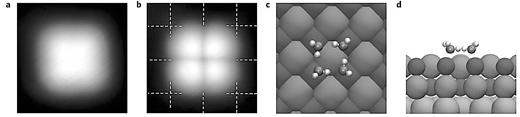     人体内生物化学作用都在水中进行。初生儿体内含水80％，皮肉柔嫩，幼儿体内含水70%，学龄儿童体内含水68%，成人体内含水率减至65％，到老年，脸上皱纹增多，标志着细胞内的水逐渐减少。医学早已肯定人的细胞更新周期为2～2.5年，老细胞比新细胞含水量少，但不知道为什么其含水量会逐渐减少？近代生物学研究确认，细胞膜上有水通道、离子通道、糖通道和脂通道。德国科学家Erwin Neher和Bert Sakmann研究发现细胞膜水通道仅有2纳米，荣获1991年诺贝尔生理学医学奖[注2]。另据美国科学家Peter Agre和Kcderick M ackinnon进一步研究细胞膜通道，Peter Agre还拍摄了细胞膜水通道的彩色照片，再次证明水通道为2纳米，并发现最窄处仅0.28nm，只能进出单个水分子(其三维半径0.099～0.138nm)，该成果对生物学及医学有重大意义，荣获2003年诺贝尔化学奖[注3]。据此计算，细胞只能从4～6个水分子缔合的小簇团吞噬一个个单个水分子，组织液中大分子簇团水携带废物回到血液，经肾过滤由尿排出。而高中《生物》书上一直写为:“水在细胞膜上可自由通过”，使一般人误认为喝水都可以进入细胞。医学教材《病理生理学》[注4]内从未写过“细胞脱水” 是个病因。所以医生对“细胞脱水”没有概念。形成细胞脱水还有主观因素，因人口渴神经从幼儿到老年不断地萎缩，口渴阈值逐渐提高，人习惯被动地喝水，不渴不喝水，使某些器官细胞吞噬不到足够的水，细胞内水常供不应求，随着年龄增大，细胞含水逐渐減少。且由于人喝普通水中含有较多大分子簇团，而能进入细胞的水不满足细胞代谢分泌的需要，造成了细胞逐渐脱水休眠，某些器官逐渐衰弱萎缩患病，使人随着年龄增长形成多种器官衰弱萎缩而致病；人从十多岁起可能便秘，成年后患痔疮，之后胃、肠、胆囊、动脉、胰岛、肾、前列腺等器官可能因细胞脱水而衰弱，成为致病的本因。且因人吃食物，需要分泌唾液、胃液、肠液、胆汁、胰液等各种消化液，并因蒸发、汗液、前列腺液、胎儿成长和奶水等，都耗费细胞内的小分子团水，可是普通水内小团簇少，不能足够弥补细胞代谢分泌的耗水量，以致细胞内水入不敷出，这是细胞脱水的客观因素，说明细胞脱水有必然性。因而，人若喝富含由4～6个水分子缔合的小簇团的微小分子团水，能较多较快快进入脱水细胞补水，使细胞正常地代谢分泌，使动脉恢复自洁功能，则减缓动脉粥样硬化，并使胰岛恢复正常分泌，且使气管、支气管、肺泡、胃、肠、胆囊、肾等器官正常代谢分泌，充分说明所患病症皆为慢性细胞脱水病。二、材料和方法：喝微小分子团水较多较快地进入细胞，补充被岁月夺去的宝贵营养—细胞内水我于1990年因患高血压，想到我的父辈祖辈均因患高血压致中风或心梗而逝，心中压力大，我便研究医学，从中国基础医学研究成果受启发，发明了离子水瓶。该品使用时倒入开水，处理几分钟倒出，让人们饮用经核磁共振检测为55.82赫兹的微小分子团水（简称微小水），日饮水量按一般健康人标准，每千克体重需30～40毫升。1993年底送给三家省级医院试用4个月，于1994年4月完成了临床试验[注5]，同年8月经北京和广西医学专家鉴定[注6]，肯定其疗效：“降脂降压效果好”，“能扩大心脑动脉流量，改善心脑电图和微循环,较好地降低血尿酸……有效地控制和降低血糖”，“对治疗心脑动脉粥样硬化和高血脂、高血压有良好的医疗保健作用”，“是一种适合家庭、医院和工作场所使用的优良医疗保健产品。”1999年获中国发明专利权。次年进入市场，因有反馈疗效机制，患者购用几个月后，佳音纷至沓来，相继反映无需终生服药。用户们不断反映能祛除高低血压、冠心病、脑动脉硬化和2型糖尿病等多种病症，好评不断。我的论文《饮用小分子水治疗高血压》、《饮用小分子水有益健康长寿》分别在30多家报刊转载传播，被载入2003年、2004年《当代中国专家论文精选》。另有《喝小分子水理疗高血压和冠心病》屡获优秀论文一等奖。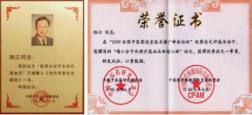 18年来我对用户疗效跟踪调查，据各地用户反馈：饮用后改善体内生化作用，升高血高密度脂蛋白，减轻至消除动脉粥样硬化，高血压患者饮用2～4个月，逐渐减药至停药，症状消除，不再服药，血压正常，一般2～4个月治愈高血压; 脑动脉硬化患者饮用2～4个月痊愈，消除头晕、头痛、头胀等症状；冠心病人饮用3～5个月，消除心痛、胸闷、早搏、房颤、心绞痛等症状，一年左右祛除冠心病，经冠脉造影扫描无明显狭窄，冠心病痊愈，颈动脉粥样斑块消失;2型糖尿病人饮用3～10个月，血糖尿糖正常，治愈2型糖尿病；弥补了几千年来医药的欠缺，并使前列腺增生、慢性咽喉炎、鼻窦炎、慢性气管支气管炎、矽肺病、哮喘、慢性胃肠炎、胆囊炎、肾炎、肾衰、湿疹皮炎、便秘、痔疮等20多种病症不药而愈，且多病同治，高血脂、高黏血症和痛风患者也痊愈，无需终身服药，表明患者喝微小分子团水，通过临床试用和广大用户18年的使用实践检验，治到了脱水细胞这个病根，表明喝微小分子团水中富含4～6个水分子缔合的小簇团，容易进入细胞膜，可修复多种衰弱器官的细胞，给脱水细胞补水祛病的机理科学，也说明“细胞脱水”是患病本因。患者饮用微小分子团水，补充了细胞中被岁月夺去的宝贵营养，从而治愈多种病症，带来健康，延缓衰老。结果与讨论：喝微小分子团水祛除冠心病、脑动脉粥样硬化、高血压、糖尿病与癌症等慢性细胞脱水病1、祛除冠心病及并发症：患者喝微小分子团水给脱水细胞补水后，使动脉细胞能正常地代谢，产生“胞吐”，使动脉恢复自洁功能，同时务必合理膳食，控制主食肉食量，则提高血高密度脂蛋白，逐渐抓走和清除动脉内壁的脂质沉积，则减轻至消除动脉粥样硬化，使冠心病、脑动脉粥样硬化和高低血压与中风后遗病等多病同治，无需终身服药。如: ●新疆塔里木贺兆生于2015年5月28日来信说：“我63岁，1994年患上冠心病，离不开药，身体很衰弱，冠心病日渐严重，胸痛、心痛、气短、心悸、早搏、头晕、头眠、腿软无力，早搏发展到每天一万多次，我被病折磨得苦不堪言。后来我买了离子水瓶，每天10杯水，每杯250亳升。喝到十个月时早搏消失，同时治好我几种慢性病：慢性肠炎、气管炎、偏头疼、失眠、脚气病、淋巴结肿大等，牙垢脱落，牙齿洁白。可是冠心病还有症状，我向您咨询，您问我吃饭情况，我说是吃七八分饱，您说问题就在于七八分饱很不容易掌握，一定要用‘已饥方食’节食限食。笫二次我又向您咨询，我每晚睡觉前喝八两牛奶约400毫升，您说这是治疗时间延长的根本原因。我遵循您的教导，牛奶改到中午喝，晚餐一般不吃晚饭，实在饿就吃点水果。这样经三个月，我的冠心病彻底好啦。我去焉耆县医院做心电图显示正常。医生说这心电图好着呢！我打电话给儿女报告这一特大喜讯。回想我每走一步离不开您的关心爱护，您如同我重生父母，您给了我生命的笫二个春天。”●江苏省淮安市涟水县徐集乡季尧兰于2015年3月24日来信说:“我于零二(2002)年发现患有冠心病，零八年后加重，一二年后更重，十天半月要住院治疗，已产生心衰现象。后在市笫一医院用扩张血管疗法治疗，管了年把时间。一三(2012)年六月又住院，稍好后碰到您的产品，我立即汇款购买使用，直到现在从未间断。目前我的好几种病都好了。你的世界首创尖端产品治愈了我患了十多年的冠心病，几十年的胃病以及皮肤病。现在我的身体一切正常，心电图是正常范围，高密度脂蛋白最高达1.84。我的几种病的痊愈归功于陆总。我向您表示无限感谢。”该老人的冠心病，几十年的胃病以及皮肤病（湿疹皮炎）的内因都是细胞内脱水，动脉、胃平滑肌和真皮细胞内都缺小分子团水，当他喝微小分子团水后，冠心病、胃病和皮肤病等病症先后痊愈。●河北石家庄市高级工程师程文宝于2015年1月10日来信说：“我68岁，现怀着感恩的心情向您报告:一、我从去年3月开始饮用，两个月后治好了我20余年的高血压病;血脂也正常了，总胆固醇4.1，高密度脂蛋白2.40。二、治好了冠心病，产生了十年来笫一次正常的心电图。饮用3个月后，心慌、气短、后背痛逐渐消失，走路轻快多了，腿脚有劲了。三、治好了老年性前列腺炎，小便通畅了。四、治好了我多年的便秘和痔疮，现在大便又软又顺畅。五、我原来的重度脂肪肝明显好转，体重减轻5kg。我体验到了20年前无病一身轻的感觉。真是返老还童！陆总:千言万语也无法表达我对您的感谢之情！您的发明是对人类健康事业的革命性巨大贡献！应该获得诺贝尔医学奖！”程工喝微小分子团水治愈了6种病，如用药治疗，终生难见效。●吉林省梅河口市朱凤贤于2014年11月7日来信说：“我65岁，2004年检查出高血压、高血脂、冠心病，每天服药。我于2006年购买了陆总研制的水瓶，一直用到今天。过去血压160/110，现在130/80，血管没有粥样硬化，也没有明显狭窄的地方，我高兴坏了，医院一片药也没给开就回来了。多亏长期饮用离子水，目前身体才达到健康水平。感谢陆总工程师。”●甘肃省临洮县洮阳镇木厂村张玉萍于2014年4月27日来说:“我63岁，患高血压十年了，降血压的药随着年龄增大而增加，曾因血压高晕倒在地两次住院。血压190/110，最近几年房颤，医院诊断是高血压性心脏病，医生说心脏病和高血压的药一直要吃到生命终结为止，使我心理负担很重。我在金昌销售中心买了一个水瓶饮用，到现在已半年，我的血压从以前的190/110降到135/85，吃的药全部停服，房颤、胸闷、气短、冒虚汗现象也没有了。还有儿子患慢性胆囊炎，疼起来就到医院输液;儿媳妇患低血压85/45，经常眩晕，吃了好多药效果不明显。经半年多喝小分子水，儿子的慢性胆囊炎疼痛没再发生过，做B超说一切正常。儿媳妇血压已达到120/80，眩晕消失。一个离子水瓶解决了我们全家三人的大问题。”●湖南省湘乡市保安王剑强于2013年3月7日自己来信说：“我多年来患高血压、冠心病、糖尿病，一直折磨着我，每日药不离口，而病情却日趋加重。2004年4月6日因心梗安了支架，花9.7万元。回家后每天服药需80多元，实在承受不起。2005牟4月我开始喝卓康产品的优质小分子水，喝了两个多月感觉好多了，三个月后胸闷、胸胀现象没有了；十月中旬去医院检查，血压血脂都正常，心电图比以前好多了。11月底单位职工体检，医院说心脏没问题，每年检查都是正常心电图。我原是2型糖尿病患者，我喝优质小分子水半年后，血糖降至8.0，我不服药了，一年后检查，血糖降到5.6正常值，从此告别了糖尿病。陆江先生，我真没想到喝小分子水如此神奇，我喝了8年了，现在身体强健，时常在菜园水田劳动，心情舒畅。我万分地感谢您。”●甘肃省金昌市退休公务员潘志山，2007年曾在北京某心血管病医院（某心脏病中心）做搭桥手术，之后因房颤、心动过速，只得在51岁时办病退，冠心病与高血压和糖尿病并存，每天吃药与病痛抗争。五年之后，他购买卓康离子水瓶一个，喝微小分子团水一年整，于2012年9月来信说：喝了三个月治愈高血压，血压保持120/80；十个月后糖尿病痊愈；一年治愈冠心病，经冠脉造影扫描无明显狭窄，颈动脉粥样斑块也消除，无需吃药，前列腺增生、痔疮、风湿性关节炎、胆结石都消失;爱人的低血压和慢性胃炎也痊愈。去年，该院某主任用电话采访潘，潘据实汇报，且做了冠脉造影扫描，说明真的痊愈，但主任不相信，潘请他上网站nnzk.com细阅，该主任看到很多病例才相信，认为它颠覆了药，而长期吃药不治本，喝微小分子团水是向动脉、胰岛、前列腺、直肠、胃和膝关节软骨等衰弱器官脱水细胞，补充了能进入细胞的水，使细胞和器官康复。潘志山喝微小分子团水之后，他的8种病，连妻子的共十种病全都治愈，说明世界医学界没有认识到人类的二十多种病乃因细胞脱水而形成。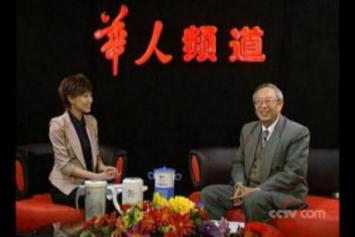 中国率先发现“细胞脱水致病”，是站在医学的前沿，引领世界医学革命。目前全世界医院采用药物都治不好冠心病、高低血压和糖尿病与前列腺增生。而潘志山夫妇靠喝微小分子团水治愈上述十种病，说明喝微小分子团水治到了脱水细胞这个病根，代表中国医学应用微小分子团水在医学上取得重要医学突破，攻克了人类几千年靠药治不好的顽疾，跃升到世界医学的制高点。 ●吉林省松原市74岁退休的蒙古族副主任医师张泉于2013年12月30日信说：“我原有高血压210/110，服药30多年，饮用小分子水仅二个月，血压就降到正常，停药已经一个多月，血压始终正常。我饮用仅三个月时间，心慌、胸闷、气短消失，心绞痛一次也未发作，我的高密度脂蛋白增加了0.57，达到1.64。我详细拜读了您所有著作，感到治病机理科学，对每一种疾病的治愈，都有令人信服的理论依据。您独到的真知、精辟的见解令人佩服，您的发明是古今中外无先例的伟大创举，‘卓康’必将改写医学史，使人类健康长寿，梦想变为现实。我国现患心血管病人数至少2.3亿，高血压患者2亿，糖尿病患者近一个亿，他们都在吃掩盖症状而不治本的药物，全国每天不知有多少人失去生命！感谢陆 江先生为人类做出的伟大贡献！但愿‘卓康’尽早普惠天下！”他于2013年11月16日再次来信.附了5张检验报告和照片，反映血高密度脂蛋白继续升高至1.71，信中说：“自从饮用该水后，自我感觉一天比一天好，以前常失眠，如今睡眠深沉，一觉睡到天亮。以前心慌、胸闷、气短完全消失，心绞痛一次也没发作。如今饮用满一年，获得正常心电图的医学报告，说明冠心病已痊愈。我深感优质小分子团水就是药，比药还要好。我亲身经历证明了饮用该水可根治高血压、冠心病等糖脂病，人类的医学史将为此写入新篇章。” ●牡丹江医学院87岁的张鹏图购瓶饮用一年，治愈26年的高血压和冠心病。张教授2013年3月13日在来信中说：“我的高血压病史己有20余年，导致两次脑梗塞。经常住院治疗，花了许多钱未能治愈，痛苦极了。一个偶然的机会，我在《现代养生》刊物上看到‘小分子团离子水'消息后，我抱着试试看的心情买来，从2007年7月开始饮用，每天1500亳升，我开始饮用时效果不明显，血压时而高，时而低，血压为什么降不下来？我就电话请教敬佩的陆老师，他告诉我：你摄入的主食肉食偏多些，以至动脉粥样硬化逆转减轻较慢。他还告诉要‘已饥方食’来调整主食肉食量，要少吃大鱼大肉高脂肪食物，多吃些蔬菜水果。这样经3个多月，果然血压下降为135/85毫米汞柱。停服一切降压药，从而终身解脱了20余年的高血压病魔。”“经冠脉造影扫描，经过四五个月饮用，奇迹出现了，胸闷、气短、早搏和心绞痛都消失了。再也没有犯病，我把药也停了，我去医院做心电图，结果完全正常，我非常高兴。2008年我又做了一次心脏造影，结论是冠状动脉造影提示未见明显狭窄……医院心内科主任和另一位博士对我说：‘张老，你的心脏病可以摘帽子了，药不用吃了，完全好了。你是80岁老人，像50岁人的心脏。’我治愈了冠心病和高血压，深深体会到优质小分子水是科学的。”2003年5月31日又来信说：“饮用卓康小分子团水是根治高血压、冠心病、糖尿病的一把金钥匙，是填补医学空白，为人类造福，应推广该产品。” ●安徽省滁州市詹时海于2012年6月9日来信说：“我爱人姚宝娟在2009年元月因冠心病急性发作在县医院住院，病情严重，胸痛、胸闷、行动困难，不能爬楼梯，医生建议尽快到南京放支架，否则病情难以预料。这时我看到您发明的信息，立即买来试用。我们按说明书要求，她每天喝1500毫升，才喝4天，胸痛、胸闷就明显减轻，一个月后胸痛、胸闷就消除了，爬楼也有劲，心里有说不出的高兴，此后每三个月就去医院体检，每次都带来惊喜。后来我们把体检表给当年住院的主治医生看，他一脸惊讶，问我们在哪儿治的，怎么冠心病症状一点都没有了？我如实告诉他:喝卓康优质小分子水治好病的过程，他听后连说：太不可思议了，简直就是奇迹！现在已三年多了，我们没进过医院，连感冒也极少得了。真太感谢您了。”●安徽省会宁县郭安仁于2012年6月6日来信说:“我是年过古稀的退休教师。我于2014年3月邮购离子水瓶，使我患了五年多的冠心病和高血压大有好转。2015年我在县医院做了全面体检，结果是:1.冠心病痊愈;2.高血压好了,经多次连续测试,均稳定在130-140/80-85;3.三脂指标完全正常;4.B超显示前列腺好了;5.肠胃功能比以前更好;6.人显得比同龄人年轻许多。我老伴饮此水，她的胆结石再未疼过。感谢您的发明治好了我的病。”      ●湖南湘乡市五里村谭兴湘于2012年2月14日来信说：“我是五里村十二组村民，68岁，我患低血压，冠心病加重，有时心很痛，头晕。2011年春，我堂弟王剑强劝我买一个离子水瓶来治病，我见他喝小分子水后，身体康复快，我也买了一台，从3月12日起喝优质小分子团离子水，每天4杯（2000毫升），从未间断，第3个月之后心痛减轻便停药了，直到现在未出现过心痛症状。以前总是失眠，通宵达旦，很难睡一会儿，现在可深睡四五小时了，血压也上升到120/70。以前的胃痛也消失了，精神也好多了。陆江先生，我感谢您。” ●湖北省荆州市公安县医生彭成华于2011年11月12日来信说：“我患有冠心病、高血压、痛风。我于2010年12月6日买了离子水瓶，用了三个月，一切症状减轻了。血压从150/110降至120/80，停药，经三个多月反复监测，完全正常了。原有冠心病，现胸痛、胸闷、心悸症状已完全消失。我的痛风有五年多，发作时疼痈难忍，每月发作两三次，血尿酸值480以上，饮用六个月后一直不发病，血尿酸降至380以下。通过十多个月饮用，觉得小分子团水的功效很奇妙。我认定是我最佳饮品。陆老师，您是我的良师益友。您发明的离子水瓶造福人类，给人带来福音。您的这一创举应不断发场光大。”●沈阳市肖魁南于2010年10月13日和2011年11月8日先后两次来信，反映治愈了老俩口的高血压，特别是他爱人的冠心病，经常犯不稳定性心绞痛，住院时医生动员做支架，但因经济条件限制未下支架，后一封信附心电图检查对比图，表明冠心痊愈。所以他来信中说：“实践是检验真理的唯一标准。卓康小分子团水是当今世界上最优质的小分子团水，是真正能治病的水。只要任何人按要求去做，都可取得可喜的成果。卓康小分子团水祛病益寿，造福人类。陆江同志不愧是一个真正的实践科学家，是为人民造福的一个当代最优秀的科学工作者。”我阅信感慨万千，许多人因经济条件做不起手术，补水使一个家庭因恢复健康而幸福。●河南省驻马店市52岁公务员侯思中于2008年11月26日，写信反映他做支架花8.6万元后，仍然冠心病、高血压、高血脂和高黏血症与前列腺增生及慢性气管炎等病症缠身，购买饮用该水后痊愈，夫妇俩按“已饥方食”科学饮食，祛除了多种病症，获得健康，血压穏定在120/80的理想血压，总胆固醇3.31上下，甘油三腈0.52，高密度脂蛋白3.2～3.8，所以他在来信中说：“是您挽回了我的生命，在人生之途我又有了笫二个春天！” ●吉林省白山市退休公务员王秀珍于 2007年11月14日来信说：“我在2005年之前患严重的冠心病、高血压，天天吃药还得打针，2005年初在我妹妹推荐下，购用卓康小分子水瓶已七八年了，我现在69岁，老伴71岁，身体都很好，去医院检查各项指标都正常，血压血脂血糖都不高，血不黏稠，没有这些慢性病，太幸福了！这得归于喝优质小分子水的功劳。我感谢您发明的高科技产品。” ●陕西省洋县退休公务员杨雅栋于2006年8月20日来信说:“我们夫妇二人饮用离子水一年来，身体发生了根本变化，现代医学难以治愈的糖尿病、冠心病、高低血压都治愈了，难道不是奇迹吗？向您表示衷心感谢，您功德无量！”●西安铁路职业技术学院赵金祥先后于2006年5月12日和同年9月17日两次来信说：“2004年12月6日学院体检，说我有冠状动脉粥样硬化，血黏度增高，左心舒张功能减低，右冠脉壁回声增浓，尿素氮偏高。我上二楼就胸闷气短、乏力、腿软、头晕，心情特紧张。吃了许多药，花钱不少，疗效极小，基本是上当。2005年4月起，我饮用卓康小分子水至今16个月，疗效出乎意料的好。各种病症消失，长期折磨我的慢性胃炎不药而愈。我爬山、上楼再也没有乏力、腿软、胸闷、气短等症状。为了科学验证，我又作了心电图、CT、B超、肝功能、血流变等全身体检，结论是各项指标均属正常。自我感觉身体、心情、精神状态都很好，真正体会到什么叫无病一身轻！我再次向您表示衷心感谢！”●吉林省九台市张立仁于2005年12月1日来信说：“我71岁，饮用你产品出的小分子水三个多月，效果真神奇，我的几种病都见很好的疗效，我原来冠心病很严重，一动身就上不来气，心跳得厉害，心绞痛，什么活都干不了。喝了三个月后，感到很好，现在已停药，便秘早已消除，我还能干一些轻活，心情特别高兴。感谢你的发明有治病的好疗效。”并于2006年9月16日再次来信说：“我以前血压 170/110，现在120/80。我原先冠心病有七年之久，什么活都干不了，病情是很重的，现在能骑自行车到处跑，并能干体力劳动，身体已恢复健康。我决心用我的口碑和疗效向亲友们做好宣传，让更多人早日恢复健康。”●重庆市欧邦林于2005年11月16日来信说:“2004年我购回小分子水瓶。因我父亲有严重的冠心病，经常复发，不省人事，脸青面黑，全家人担心。他的血压195～200/110～115，吃了许多药也不见效。自从我给他吃小分子水后，去年到今年从未发过一次冠心病了，血压也正常，保持在130～135/75～85之间，精神饱满，睡眠也不错。感谢陆老师的发明，给我们全家带来快乐！”●安徽省阜阳市董学礼于2005年1月15日来信说：“我是退休干部，71岁。五年前的一天，我忽然感到心跳、气短、胸闷、心前疼。我去医院检查，心电图S-T线下移，诊断为冠心病。服用过丹参片、消心疼、心血康，症状缓解，但未明显好转。两年前我饮用卓康小分子水，坚持每天4-6杯，直到现在，没有想到竟出现了神奇的效果。经市医院检查，心电图正常。我倍感高兴，逢人便说：小分子水能治病！”●吉林省长春市退休干部郭全荣于2005年1月5日来信说：“我今年70岁，患冠心病已十多年了，曾突发心肌梗塞，经抢救好转，常年吃药，身体很衰弱。我买了小分子水瓶后，经9个多月饮用，效果非常好，胸不闷痛，心律不齐没有了，不犯心绞痛，停药后去医院检查，血压120/80，血脂血黏度不高，微循环改善，心血管功能正常，免疫力提高了。我非常感谢您发明制造的高科技产品。”●云南景洪市李琼于2004年5月24日来信:“我现年68岁，94年得高血压病，96年查出冠心病，99年又查出脑动脉硬化，即脑梗塞，几年来头痛、头晕、胸闷是经常事。95至96年两年连续住院，出院后病又复发。2003年元月底邮购了小分子水瓶，我每天饮1500毫升小分子水，饮了两个月后，我停服降压药，血压一直平稳，由原来180/100降至130/85。现在已饮用一年多，身体更好，心悸、胸闷、头昏这些症状已消失；经医院检查，心电图正常，血脂正常。感谢你给我带来晚年的幸福。”●中国地质大学高广立教授于2004年1月9日来信说: “原来血压、血脂偏高，形成冠心病，常有胸闷感觉，异常心电图，轻度脂肪肝; 购买离子水瓶后，坚持饮用, 一年后体检结果很好, 各种指标包括心电图正常, 心里感到欣慰。我向您表示衷心感谢。”●江苏省常熟市80多岁的张仁杰于2003年7月23日来信说：“我和老伴（80岁）为摆脱病魔侵害，至今2年多坚持饮用，出现5个方面转变：1.冠心病  以前走100多米要心痛、停步，现能登山、快走……2.告别了高血压……3.肾结石  左2.8右2.5公分，现全消失；4.免疫功能增强  饮用前经常感冒2002年起从未伤风，喉炎、气管炎也未发过；5.以前嘴唇因缺氧呈紫色，现血脉畅通转为红色。这5个转变全仗您为民造福，特别是冠心病，恩同再造。”[注7]2、祛除脑动脉粥样硬化及并发症:全国各地用户不断写来反馈信，反映治愈了吃药多年治不好的病，通过喝微小水给脱水细胞补水，修复衰弱器官，祛除了多年的脑动脉硬化症，且治病于本，人类有史以来未曾治愈过，他们以口碑传扬，让亲友分享。●江苏省如东县周俊林于2013年3月28日来信说：“我满怀感恩之情感谢您这么好的发明，改变了我的人生，使我重新获得健康。我从小身体瘦弱，20多岁开始就有经常性头痛、头晕、眼花、头胀等毛病。我饮用该水8个月后症状逐渐减轻，一年多一点症状基本消失，头脑清醒，记忆力加强。我喝小分子水治好我几十年的脑供血不足的病。 我原有慢性扁桃体炎、咽喉炎，有一点着凉就感冒，嗓子就痛，打针吃药也不易好。我从小就有胃病、十二指肠球炎、慢性胃炎、慢性肠炎，便秘，我喝水十天就解决问题，胃肠病全好了。我的前列腺炎有20多年病史，每年吃药二三千至五六千元。这么多年花了多少冤枉钱。我喝水三年多来，从没买过以上各种病的药。我爱人治胆囊炎药也丢进垃圾桶。我的湿疹皮炎全好啦。我从心底里感恩您，您真是普渡众生的活菩萨。”表明周先生夫妇因体内细胞脱水先后形成十种病，喝微小水后治愈，颠覆了药。●江苏省如皋市退休公务员汤明智于2006年12月23日来信说：“我73岁，患低血压已有40多年历史，血脂、血黏度、胆固醇都高，微循环不好 。饮用卓康小分子水已一年，几十年的多种顽疾(低血压、血脂血黏度高、心脑动脉硬化、痛风、顽固性便秘、老慢支等)不药而愈，真有相见恨晚之感！您的创造发明是古今中外前无古人的伟大创举！在医学界具有历史性意义，使人类世世代代的长寿梦想成为现实。”●湖南省湘乡市退休中学教师段慎之于2012年7月30日来信说:“ 我患低血压，脑动脉硬化严重，头痛、头晕、头胀，医生说千万别中风，我很紧张。家人瞒着我，为我准备后事。我从《现代养生》看到广告，买了水瓶喝水一个半月，血压升至120/70，内心很高兴。喝水两个月后，去医院用仪器检查已没问题。办法想尽，无药可治的病竟被‘水’治好了，真神奇。后来体检，我的心、肺、肝、胆、脾、胰、双肾、尿液、血清都正常，胆囊息肉、胆囊炎和慢性支气管炎都溜之大吉了。我深深感谢您，我的救命恩人。”“您完全有资格获诺贝尔奖了。”●河南省驻马店市公务员樊俊霞于2008年11月26日来信说：“以前我血压低85～92/36mmHg柱左右，时常头晕头痛，失眠健忘，晨起头重脚轻，天旋地转，时而手脚麻木，眼花耳呜；体检总胆固醇5.9～6.5，甘油三脂3.2，低密度脂蛋白3.78，高密度脂蛋白0.9～1.03；心电图显示心肌呈缺血性改变，脑电图异常，诊为中度脑动脉硬化，CT检查诊断为腔隙性脑梗，还有慢性胃炎和咽喉炎。饮用小分子水一年间，我血压已稳定在110/70左右，达到理想血压，各种症状已完全消除，记忆力明显增强。经CT检查未见异常，腔隙性脑梗完全好了。血脂总胆固醇3.5，甘油三脂0.56，低密度脂蛋白降到1.35～1.42，高密度脂蛋白升至3.5，血黏度各项降至正常，脑动脉硬化得到很大改善，慢性咽喉炎和 胃炎不知不觉地好了，令人乐观。现我身体状况很好，心情愉快，今后我要以自己的神奇功效，向亲朋好友宣传，使所有人都能受益。”●山东省青州市中学退休教师曾昭录于2006年8月16日来信说:“我原来患多种老年症，如记忆严重衰退、视力下降很大，连续看书不能超半小时，就规力模糊，眼干、心跳无力，跑步10分钟就喘不过气来，心跳急促，心慌，腿肌无力不能走远路，尿不尽，性衰退至阳萎，放屁都带出粪渣，每天都要换内裤，前关节僵硬，股关节疼，我很担心寿命不会长了！自从喝小分子水后，两个星期过后尿尿时，突然能完全排净了，我预感到长喝小分子水能逆转恢复各组织功能，增加寿命的希望油然而生。所以我每天足量按时喝水，一天没间断过，到现在可以肯定地说，以前各种慢性病症都全好了，自觉年青了20岁！我很感激您的发明，给普通人带来健康和幸福。”●河北省涿州市石油物探局老干部处处长李延杰，于2005年5月24日把他写给《科学中国人》杂志唐主任的信，复印寄给了我，信中说：“我原患脑动脉硬化症，所以一直关注陆江教授发表的许多篇文章，我饮用他发明的卓康小分子水瓶的水才二个月，我切身体会到确实效果好，我的头晕、头昏、失眠、双腿行走无力均逐渐消失，已如正常状况。我估计脑力劳动者患心脑血管病多，希望贵刊多登好发明产品的好文章，让人们早日购用解除病痛，省些医疗费，安度晚年。现将一份复印件寄给陆江教授。”[注7]这位处长是因他喝微小水才两个月，就治愈了他求医服药许多年却解除不了的病痛，于是向《科学中国人》杂志写信，希望他们多登像我写的那二十多篇好文章，以弘扬好的发明产品，让人们更多地信任和受益。其博爱之心让人敬佩。3、消除高血压及并发症：降压药治标而不治本，不能减少动脉内脂质沉积，动脉粥样硬化随年龄增长越积越多，以致患中风或心梗而逝。喝微小分子团水给动脉脱水细胞补水后，使细胞正常地代谢，让细胞有了“胞吐”，动脉恢复了自洁功能，动脉内脂质沉积逐渐减少，逐渐减轻至消除动脉粥样硬化，患者治愈后很感激。如：    ●江西省赣州市退休公务员曾三保于2015年9月16日来信说:“我62岁，患高血压高血脂20多年了，长期服降压降脂药，对肝肾很大伤害，肝区痛，心跳过缓，痛风，前列腺（肥大），眼睑浮肿等并发症一应俱全，50岁就退养在家。万般无奈时认识到离子水瓶，我果断地购用，血压从156-160/110-115降至120/80，终于丢掉服用20多年的降压药，前列腺闭尿现象也消除了，痛风最后一次两天就好，心跳过缓得到缓解，整个人都轻松了。兴奋之余，我买了四个给亲人好友，让他们也减轻病痛的折磨。”●甘肃省定西教育学院退休教师刘樱于2014年9月28日来信说：“我是72岁的退休教师，从50岁时就患高血压，吃降压药增加到三种。有次去朋友家，十天沒吃药，就头昏脑胀，量血压高达180/110。后来看到岷县郗耀喝小分子水效果很好，就叫他儿子给我买了一个，每天按时喝小分子水，笫四个月时，去医院量血压120/80，过了十几天，再测还是120/80，就停服一切药物，到现在快一年了，血压始终很好，头晕、心烦、失眠的情况也没有了。”此信刘老师反映患了22年高血压，饮用该水四个月痊愈。●江苏省如东县洋口镇缪德利于2013年9月28日来信说:“我今年58岁，原来一身的病，有高血压、高血脂、急性房颤、前列腺增生、慢性胃肠炎、咽喉炎及气管炎、经常伤风头痛。后来周华介绍我买了卓康水瓶，我吃了三个月后，奇迹出现了，感冒没有了，咽喉炎不发了，六个月后血压不高了，房颤少了，十个月后房颤不发了，胃肠炎也慢慢地好了。我喝了小分子水，再也不用吃药、打针、住院花钱了，过去的一身病一去不复返了。感谢陆江老师的发明给人类带来健康长寿。”●江苏省常州市武进区祝文明于2013年8月30日来信说：“我购用半年下来疗效神奇。我原来长年吃抗生素，导致胃炎、胃溃疡、胃大出血；我爱人肠炎，现在我和老伴与岳母都是肠胃不好，她今年89岁，昨天她打电话对我说，小分子水好得不得了，岳母几十年的高血压好了。我还有血压下压高的毛病，我爱人肠炎，我们夫妻俩多年来肠胃不好，不知吃了多少药也不见好。我和老伴现在身体都恢复正常。感谢陆工的发明。我们全家拿它当宝，把它当神一样。”●江西省宜黄县董金宝于2012年9月13日来信说：“我购瓶喝优质小分子水已五个多月，血压已从198-210/100-110，下降到110-120/70-80；胸闷、心悸已消失……我将致力优质小分子水的推广，把宜黄县打造成为长寿之乡。”●新疆石河子市执业医师朱金昌于 2012年8月18日来信说：“我收到您寄来的6型离子水瓶用了三个多月后，血压一直保持在120-130/85-80左右，失眠的症状彻底改变，时常是一觉睡到天亮，感觉身轻气爽精神好，由衷地感谢您。我儿子28岁，在法院工作，脸上长满青春痘多年，用了很多方法疗效不显，而喝此水二个多月果然神效，脸上背上再无包痘。”他还赠诗一首:“历尽艰辛闯禁区，敢将医学难题攻;心脑血管能治愈，更显此技在高峰。喜我华夏民族健，三高四病全锁定;搭桥支架脂沉积，动脉腔内变干净。”●山东省高唐县林业局高级工程师宋希耀于2010年10月8日来信说：“我70岁了，在2005年65岁时患高血压，每日服三种共7片药尚难控制，曾两次冲击到210/110，给生命造成严重威胁，精神上有严重的心理负担。2009年12月见我县设有卓康小分子水瓶专卖店，了解后买了一台，在常规服药情况下，不到一个月，血压就下降到正常值的下限，我逐片减少服药量，至三个月完全停药，血压一直维持130/80左右，可谓效果惊人。值得一提的是折磨我多年的咽炎、胃炎、前列腺炎，也奇迹般地康复了。感谢您重新给了我健康。”●天津市工人李素琴于2006年 8月20日来信说：“我以前血压160～190/90～110，一低头脑袋就胀，头就像有东西捆上一样，花了很多钱买药，好帮手治疗仪，哈慈五行针等都不管用，我很苦恼，不能干重活。2005年9月买了离子水瓶，到2006年3月血压降下来，现在为135～140/80。自从喝这水后，我感到身子强壮了，腿也有劲了，也能干重活了，不累了，头也不胀了，我非常感谢陆工，感谢您把我从病苦中解救出来，使我的身体重新健康，您是我们老年病人的大救星。我喝离子水瓶出的水，真不愧称之为神水，救命之水。”●新疆和田市方玉林于2006年9月28日来信说:“我是2000年3月发现高血压病的，心跳出现异常，每分钟跳一百多下，血压170/110，随后吃降压药两年多，血压150/100mmHg，一直头昏、头痛、睡眠不好、胸闷气短、浑身无力、视物模糊，被专家诊断为原发性高血压，医生说要终身服药，没有根治高血压的办法。后来我在《现代养生》杂志看到小分子水瓶，我购用后连续饮用小分子水以来，以前胸闷气短、头昏、头痛、便秘、肠胃不适、睡眠不好、视物模糊等现象都消失了。现在我血压一直保持120/80。我真感觉到，真是妙不可言。真没想到小分子水这么大作用。我十分感谢陆总发明了这种能治多种病的好产品，让我摆脱了高血压等各种疾病的困扰，让我恢复了健康。”●广西南宁市某学院书记梁肇健于2004年10月10日来信说:“感谢您发明了卓康小分子水瓶，治好了我十多年的高血压病。我58岁，1993年突发高血压病，130～145/95～105，并伴有脸色苍白，双方指甲呈紫色，头脑眩晕。我按医嘱服药，全休半年，不降药血压就降不下来。我血压高时心跳就正常，每分钟75次，服药血压降下来后，心跳频率就高，每分钟90～105次。2004年单位组织体检，我的心电图心轴偏高。我很担心还会引发其它疾病。今年6月12日我开始喝卓康小分子水，停药喝了一个多月，血压就降到了理想的正常值120/80左右。连续喝了四个月，心跳频率也正常了，维持在每分钟70～80次。此外，我认定喝小分子水疗效好！我又买了四台分送给我的亲戚，并热心向同事、朋友推荐。祝您的创造发明最大限度地造福人类！”方玉林和梁肇健察觉服药后有副作用，心律加快，等于加重心脏负担，必然缩短寿命。总之，降压药治标不治本，让人保持动脉粥样硬化，可能会突发心梗或中风，好医生和患者不应满足于终生服药。●云南省弥渡县退休干部刘郁昌于2006年8月30日来信说：“我73岁，原来血压235-210/72-65，脉压差高达150，医生说我的血压太特殊，压差太大，临床上不多见。我左心室肥大并劳损（高血压性心脏病），饮用卓康小分子水12天后试着停药，血压降至150-160/70-80，饮用8个月后血压降至130-135/70-75，经心电图检查显示，原来检查的毛病没有了。医生说我没有什么大的病灶了。”“经我的实践感觉有以下独到之处：第一、降压确实神奇，第二、治好几十年的老胃病……”    ●河南省开封县退休干部刘曼于2006年 6月17日来信说：“我从2004年发现高血压195/95，靠服药控制。2006年3月开始用离子水瓶喝水，到5月底停药后血压125-140/65-80。六月份又做血流变25项，基本正常。我眼看物也清楚了，而且从来没有感冒过。”他治愈高血压后笫二次来信说：“我又去做了一次体检，一切指数正常，特别是：高密度脂蛋白HDL-C，正常为1.551，我的2.631；低密度脂蛋白LDL-C，正常为1.56，我的1.167，医生特别用红笔加了两个‘好’字。”说明喝优质小分子水理疗高血压，是能祛除动脉粥样硬化这个病根的。他赠给半身照片和题词“宝瓶  神水”和“我喝小分子水，已根除高血压”。表达出他的感激。    ●四川省南充市王家珍和梁咏絮于2006年2月15日来信，除反映治愈了老俩口的高血压，还说：“胃也不冒酸了，也不便秘了，每天一次。夜尿原来4-5次，现在每夜0-1次。”●山西省阳泉市李洪斌于2004年11月18日来信说：“我65岁，是工程技术人员，血压160/100，经常头晕脑胀，曾两次晕倒在工地上。我买了你发明的小分子水瓶，化验血糖、血脂、胆固醇等，各项指标都有些偏高。我说买了个水瓶，便在医院问医学权威，权威说这些东西市场上很多，大多不起作用，你还是应该相信医院，依靠医院。我从1月6日饮用二个月后，再去医院化验，上述指标都下降，测量血压也降至140/90。饮用4个月后，5月12日我再次到医院化验，血糖、血脂、胆固醇等各项指标都正血常，血压为120/80的理想值。我把化验单拿给老专家看，服了，优质小分子水真是太神奇了！”●山西阳泉市退休教师李玉恩于2003年10月23日来信说: “我今年69岁, 使用前血压一直在180/100～160/95, 现在降至130/80, 四十多年的高血压病好了。甘油三脂正常了。体重由146斤降至130斤，达到了减肥的目的。过去由于血压高，多年不敢骑自行车，现在经常骑车买莱、购物、接孙子上学。用您的水瓶，功效确实神奇，特写信致谢。”此病例患高血压40多年，饮用微小分子团水后能康复，说明人的动脉细胞中DNA寿命很长，这给患高血压病三四十年以上的病友以很大鼓舞，也给医生们以启示。医生和患者都不应满足于“血压控制”，需知动脉粥样硬化若掉落一小块，在心则为心肌梗塞，在脑则为中风，可能使一家演绎悲剧。   ● 河北唐山市边荣顺于2002年9月24 日来信说:“我原来170/100，长期服用二种降压药，血压控制在130/70，近几年又加服脉通，治疗心脑动脉硬化，每天药物二十多片，真是把药吃够了，已对恢复健康没信心。老伴也是高血压。我经了解买一台卓康产品喝小分子水。我和老伴才使用一个月，老伴的血压就逐步下降到120/80，到9月份都没再服降压药，效果真是神奇，好过药物治疗。我的血压在使用2个月后下降，直至9月份达到正常值，并停服了一切药物。我真诚地送给卓康的题词：神奇的水瓶  患者的良医。”●河北唐山市常凤敏于2002年5月31日来信说：“我自2002年4月28日在唐山市老干部活动中心卓康服务部买了小分子水瓶，认真使用一个月，效果非常明显，心悸、早搏消失了，多年的头晕、失眠也好了，单位体检血脂、血压、血黏度也都达到了正常值，我和家人都高兴极了。非常感谢陆江先生发明的小分子水瓶为我解除病痛，重新找回健康。”[7]患者喝微小分子团水后，多病同治，科学治本，不断来信表示赞美和感谢，并赠送诗歌、题词和锦旗，表达感激之情：如送“神奇的水瓶  患者的良医”、“ 宝瓶  神水”， 以及“ 人间神水  为民服务”、“ 宝瓶造神水  造福全人类”、“ 宝杯出神水  治病有奇效”、“离子水瓶  功德无量”、“我喝小分子水  已根除高血压”和“离子神水  造福人间”、“你是普渡众生的活菩萨”等，认为是一辈子吃药办不到的和从来不敢想的事，创造了奇迹，让人们祛病康复，返老还童，实现长寿的梦想。4、治愈2型糖尿病及并发症: 糖尿病是古老的病症，古称“消渴病”，历时几千年。可是，我国通过医院临床和社会实践验证，证明饮用微小水可治愈糖尿病、高低血压和心脑动脉粥样硬化症，其病根是器官细胞内脱水，通过给细胞补水能使动脉和胰岛细胞恢复生机，使动脉和胰岛重新正常工作，而治到器官细胞脱水这个病根。●广东省从化市郭容有早在2002年10月12日来信说：“本人郭容有，多年患高血压、高血脂、动脉硬化、糖尿病。我从2002年7月22日开始饮用卓康离子水，每天饮1500毫升。饮用了两个多月，在10月10日（80天后）经化验，甘油三酯由1.51降为1.35，胆固醇内6.07降为5.99，血糖由8.3降为6.04。高血压得到稳定。现在什么药都不用服了。多谢陆冮工程师研制的离子水瓶，多谢尊老商店梁医生。”●广州市宋涛于2003年5月19日来信说:“我以感激的心情向您报告，喝离子水使我摘掉‘糖尿病’的帽子。我今年76岁，1998年戴上‘糖尿病’ 帽子。2002年5月检查：甘油三脂2.26, 总胆固醇6.4, 血糖: 空腹6.10, 餐后2小时11.20;2002年9月开始使用卓康离子水瓶, 三个月后症 状逐渐消失, 坚持饮离子水至今年4月检测, 上述指标均已正常,即: 甘油三脂1.53, 总胆固醇4.39, 血糖: 空腹5.9, 餐后2小时7.2。据此, 医生给我摘掉“糖尿病”的帽子。同时, 原有多年的脂肪肝也消失了。这些足以证明您发明的离子水瓶确实有效，使我十分感动, 特以致谢!”    ●呼和浩特市教授级高工李炳云饮用治愈高血压和糖尿病后，于2003年7月30日来信说: “我患高血压病已有十余年。2001年之前，我的血压160～180/100～120mmg，2001年5月开始饮用小分子水，现在稳定后120～135/75～85mmg，完全停药，血压长期稳定。过去的心绞痛、头痛、失眠等（心脑动脉粥样硬化）症状完全消失。我2000年初发现糖尿病，测血糖为14.6;2001年3月饮用离子水, 三个月后测试血糖为9.8;2001年11月测试血糖为7.2;2002年3月测试血糖为6.0, 餐后血糖7.8。长期检查、测试, 自2002年至今, 血糖为4.8～6.0, 餐后血糖为7.8～10.5，尿糖呈阴性, 属完全正常理想状态。我亲身治疗实践的感受证明: 优质小分子团离子水确实是神奇独特的治疗高血压、糖尿病等病症的无任何毒、副作用的非药物的理想物理疗法”。●江苏省无钖市顾浩增、沈娟珍干2004年6月2日来信说：“我爱人沈娟珍几十年的小叶增生（乳腺病），大约吃半年小分子水就消失了。我的－只左眼有飞蚊症，用小分子水洗眼睛，连续洗了二个月，飞蚊症就消失了……我的糖尿病，现在药物已停用，经过几次血糖检测，都是餐后数据7点几或6点多，很正常。在此谢谢您发明这么好的小分子水瓶。”●浙江仙居县王均清于2004年9月10日来信说：“由于长期坚持服用小分子水，使我血糖从最高的18.6毫摩尔，逐渐降下来，现在一直保持5.6毫摩尔的正常水平，成为健康人。一家人都很满意，在此表示感谢！”    ●河北沧州市叶之恒于2005年12月4日来信说：“我老伴叫高世英，59岁，2000年患糖尿病，高血脂、高血黏、高血糖，微循环也不好。买了卓康水瓶，把饮水当成任务。喝到三个月去化验，微循环有所改善；喝够半年到11月底又去检查，化验前心想不会有多大改善，也没有太高的期望值。可一拿到化验结果，我和老伴高兴极了，各项指标一切正常！真是没有想到，是您给了我们健康和欢乐，在此深表谢意！”   ●辽宁省东港市赫崇新于2005年3月19日来信说：“我老伴崔玉琴64岁，她有高血压和糖尿病，血压最高时210/110，她有高血压病家族史，父亲哥哥姐姐均死于高血压病，我们都很担心她的身体，平时血压150～170/90～100之间。我们有幸于2004年10月饮用卓康小分子水，两个月后发现牙垢全掉了，经四个多月多次量血压，为120～135/70～80，我们全家都十分高兴。”次年6月7日再次来信，并附来检验报告单说：“向您再报告喜讯，今天我老伴崔玉琴在停服降糖药三个月后，去医院化验，尿常规十项指标完全正常，空腹血糖5.4（原来是7.4～11.5）。这说明长期饮用小分子水，动脉粥样硬化减轻了，血脂血黏度下降了，改善了微循环，使半衰的胰岛修复上岗了。这说明喝小分子水能治糖尿病，能获得意想不到的效果。”用户已领悟喝微小水可修复胰岛细胞，使它能正常地分泌胰岛素，这对人类健康是划时代的贡献。●甘肃省兰州市赵发毓于2006年3月12日来信说：“我72岁，患糖尿病十年。我买了卓康小分子水瓶认真饮用三个月后，我的大便不干燥了，血糖正常了，空腹6.1，餐后8.2，睡眠大有好转，精神好多了，我很高兴。我的血脂血黏度降了，我惊喜不已。非常感谢科学家们辛勤的劳动和严谨求实的精神。”三个月后的6月16日又来信说：“最近情况又有很大好转，目前餐前血糖是5.8，餐后6.9，给我带来健康和幸福，我非常感谢。喝优质小分子水确实好，既省钱又方便。全家人都很高兴，特写信表示感谢。”    ●河北省临城县农民师孟山于2006年11月20日来信说：“我胆固醇高，血脂高，心脑动脉硬化，2型糖尿病，还有慢性胃炎，我邮购卓康离子水瓶饮用优质（微）小分子水半年，胆固醇从5.56降为5.32，甘油三脂从3.24降为1.83，已经正常了。更为可喜的是血糖在正常水平，不吃降糖药了。慢性胃炎也全好了。过去我连作梦都想治好心脑动脉硬化、胆固醇高、血脂高、2型糖尿病、慢性胃炎，现在通过喝（微）小分子水使我这些病全好了。太省钱了！”●河南省南阳市西峡县杨起升于2007～2008年7月1日三次来信说：“我是一名糖尿病患者，是二年前使用离子水瓶的实验者，今年三月化验血糖已达标，四月份停药后又去化验，血糖指标仍然达标。现将结果寄去。血糖已由原来的9.1、11.1、8.7等下降到5.36～5.0，这归功于陆老师为劳苦百姓发明的神器，真是劳苦功高，我代表我本人和全家向您表示衷心感谢。”●云南省开远市司法局公证处的退休干部郭秋芝于2009年9月19日来信说：“我们在《祝您健康》上看了《小分子水治疗高血压》等文章后，觉得不可思议，仅凭每天喝几杯水就可治好高血压和糖尿病，心中有疑问，根本不相信。今年3日11日，我丈夫彭云生查出糖尿病、高血压，空腹血糖15.97，糖化血红蛋白12，甘油三脂2.03，果糖胺2.45，高密度脂蛋白1.04，血压150～160/90～100。由于我不相信，丈夫多次要求购买，才买了试试。从2009年4月1日开始使用，我丈夫每天喝八九杯小分子水。使用前每天两次注射胰岛素，打了十多天后改服中西降糖药，到4月下旬停药，只控制饮食和喝小分子水，不吃任何降糖药，直到2009年5月20日才短短50天再去化验，我看了化验报告单很兴奋：各项都明显降低到正常值内。2009年7月20日再抽血化验，医生看了化验单，见血糖和各项指标都正常，不像是糖尿病患者，医生问这段时间吃什么降糖药，我说既没吃降糖药，也没打胰岛素，每天只是喝八九杯卓康小分子水。医生不敢相信只饮用这种小分子水，糖尿病就消失掉了。简直太神奇了！”●河南省周口市蔬菜办退休职工张继忠于2012年9月15日来信说：“我原来血糖高9.4，喝离子永瓶处理过的水半年后，餐后血糖降到6点多，现在已不吃药了。我向三高症的人推荐买了四个，他们用的反映都很好。我要特别感谢您的发明，感谢您对人类作出的一大贡献。”●福建厦门市李妙琴72岁，于2015年6月21日来信说:“我于2013年10月购2型离子水瓶，适当调整饮食，饮用三个月后经医院检查，空腹血糖5.82-5.89，餐后血糖为4.85-5.74，而过去我空腹血糖7-8，餐后血糖13-14。我停服降糖药已十个月，血糖很正常，没有不良反应。这是饮用优质(微)小分子团水治好了我的糖尿病。以前我血压190/100，医生嘱咐要终生服降压药，而自从我饮用优质(微)小分子团水后血压也正常了。血压130～140/70～80，真是神了，小分子团水又治好了我的高血压病。不但能治病，还可停服药，这是世界上绝无仅有的，解除了广大患者终生服药的痛苦。”她给儿女又买了三个，说明该发明将代代相传。●宁夏平罗县马生华老师于2015年9月13日来信说:“我现年49岁，患多种病症。2008年底，订购了你研发的离子水杯，经过五个多月使用治好了七种病:1、慢性胆囊炎，坚持喝了五个月彻底治好了。现在吃什么都不疼；2、高血脂，……经查正常；3、脂肪肝，原为重度脂肪肝，已消俆了；4、重度便秘好了；5、提高免疫力，很少感冒。喝了六七年，只感冒二三次，只是轻度流鼻涕，只要一吃感冒药就好了；6、糖尿病，原血糖最高时7.4，喝水后血糖正常为5.0～5.2；7、痛风，原血尿酸高，膝关节疼痛，喝离子水后经查为4.6，膝关节再也没有疼痛了。我每天饮食四五两，坚持先饥而食、已饥而食的原则，毎天四五两饭量标准。我已陆续帮朋友订购了4个离子水杯，他们身上的疾病都己治好。”●江西省定南县开业医生石远杲自已饮用我发明的卓康离子水瓶处理的微小分子团水（简称微小水）获得良好效果后，向61岁糖尿病患者郭叙成推荐购用卓康离子水瓶，郭于2016年10月25日来信说：“2002年发现自己患糖尿病，餐前血糖10.21，餐后血糖20.43。大家都说，这糖尿病是世界医学难题，没办法治愈，只有终生服药才能控制。后来我按医嘱服降糖药，一直服到2012年，情况开始恶化，药物控制不住血糖了，开始注射胰岛素，剂量比较大，早上22个单位，晚上20个单位。今年7月13日，我按照石远杲医生推荐，购用卓康离子水瓶喝水，8月1日做血检，破天荒的餐前4.24，餐后7.61，喝到8月中旬的时候，会出现低血糖反应。石医生叫我逐步减少胰岛素剂量，一直减到 9月10日，血糖都在正常值范围内，我就停打胰岛素了。我也担心会出问题，每半个月去查一次血糖，指标都很正常，餐前4左右，餐后在7左右。现在我不打胰岛景，也不吃降糖药。我真诚地感谢您的发明。我会终身服用卓康小分子团离子水。”  石医生传来照片和许多血糖检测报告，证明郭叙成喝微小水88天就治愈了糖尿病,有效而迅速。这使石医生充满信心，说明并非如某些医生所说：人注射胰岛素后胰島细胞不能再生和工作，必须持续注射胰岛素，有的患者胰岛细胞只是在休息，DNA没死，获得微小水后能较快地正常代谢，恢复分泌胰岛素。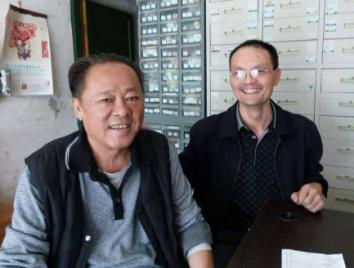 ●江苏省淮安市向保禄于2017年6月9日来信说：“我现年73岁，原患糖尿病、高血压，于2008年10月16日购用离子水瓶，饮用前空腹血糖8.93，吃降压药情况下血压150/90。我坚持饮用三个月后血压降到125/70，药不敢停，减至每天只服一次，半年后降压药也停了，血压保持135～140/75～85之间。我饮用小分子水餐后血糖不断下降，一年后血糖基本正常，为5.92～6.1左右，您的发明为我们解除了病痛。我最大感是小分子水一定要常年坚持饮用。为此特向您表示衷心感谢，同时也向广大病友推荐，饮用卓康小分子水，祛病养生一举两得。”和我一起购用的蒋某人饮用三个月后，血压降到125/85，血糖降到5.7，血压血糖都正常了。之后他嫌麻烦，弃之不用，三年后心脏上启搏器，四年后又有尿毒症，在医院做血透一年多，前后花了十七八万，结果于2015年去世。这位蒋某人饮用小分子水治愈高血压和糖尿病后，不懂病理是体内细胞脱水致病，也不懂医理是给脱水细胞补水祛病，使他忘乎所以，嫌麻烦就弃之不用，以致患冠心病、肾衰至尿毒症，病之内因皆为细胞脱水！[7]5、消除前列腺增生:前列腺增生的病理是因为人体内小分子团水不够用，使前列腺细胞脱水休眠而衰弱，减少分泌前列腺液，并使大分子团水潴留在前列腺细胞周围，形成前列腺增生。人类几千年未找到治愈此病办法。医生无药治疗，这使许多中老年男人苦不堪言，外出上街常常内急，不得已要戴尿不湿，做事行走很不方便。患此病比例，几乎与其年龄成比例，65岁以上者超过60％，年纪更大者发病率更高，且可恶变成前列腺癌。幸亏患者饮用微小分子团水几个月之后，给脱水细胞补充小分子团水，使细胞苏醒，并正常代谢并恢复分泌，前列腺肥大逐渐消除。经2～4个月减轻至消除，用户痊愈后感谢不尽。如：●江西省赣州市退休公务员曾三保于2015年9月16日来信说:“我62岁，患高血压高血脂20多年了，长期服降压降脂药，对肝肾很大伤害，肝区痛，心跳过缓，痛风，前列腺（肥大），眼睑浮肿等并发症一应俱全，50岁就退养在家。万般无奈时认识到离子水瓶，我果断地购用，血压从156-160/110-115降至120/80，终于丢掉服用20多年的降压药，前列腺闭尿现象也消除了，痛风最后一次两天就好，心跳过缓得到缓解，整个人都轻松了。兴奋之余，我买了四个给亲人好友，让他们也减轻病痛的折磨。”●山东省莒县刘志平于2010年8月7日来信说：“我72岁，近几年夜尿多、尿频、尿不尽、尿条分叉。2010年2月7日我开始喝小分子水，两个多月以后症状减轻，3个月好了，9点睡眠到天亮小解2次，每晚5-6次，解完小便上床刚要睡着又来尿了。现在我睡眠质量好，精神头足了。”●河南驻马店市公务员侯思中于2008年11月26日，写信反映他做支架花8.6万元后，仍然冠心病、高血压、高血脂和高黏血症与前列腺增生及慢性气管炎等病症缠身，并做球囊扩张术，购买该品饮水后痊愈，夫妇俩按“已饥方食”科学饮食，祛除了多种病症，获得健康，所以他在来信中说：“是您挽回了我的生命，在人生之途我又有了笫二个春天！” ●广东省珠海市邓万社于2006年8年17日来信说：“我94年患上高血压，经饮用停药后，对血压跟踪监测，低压在80以下，高压未超这140。我原来总胆固醇高，特别是甘油三脂高达3.24，饮用小分小水几个月后检查，血压血脂降了，血脂四项在正常范围内，总胆固酲4.78，甘油三脂0.74，并越来越好。另外，我原来前列腺肥大，去年底检查前列腺不大，没有占位，这说明前列腺肥大消失了。”    ●四川省南充市王家珍和梁咏絮于2006年2月15日来信，除反映治愈了老俩口的高血压，还说：“胃也不冒酸了，也不便秘了，每天一次。夜尿原来4-5次，现在每夜0-1次。”●山东省滨州市颜廷秀于2005年6月6日来信说：“我患低血压，饮用四个月后血压很理想，120/80;医生见了惊讶，周围同志羡慕;慢性胃炎痊愈，胃药全停;前列腺炎:过去每到排尿时就十分苦恼，中西药也用了不少，效果都不理想，白白花了不少冤枉钱，真是苦无良药可求。现在每晚夜尿由原4-5次,减到1-2次。”●山西阳泉市44岁的宋春亭于2005年2月来信说：“我于2002年患上前列腺炎，经过医治不见疗效，朋友介绍卓康小分子水瓶的功能作用，我买了于2004年3月开始使用，每天喝，三个月后大见疗效，由原来夜尿6次减少到2次，经医生检查后：前列腺炎好了。我们全家高兴，这病没动手术，是神水的作用！我希望要健康的朋友能早日使用小 分子水瓶，兴我中华民族。这水瓶解救了低薪阶层人民大众的的病痛苦难。”●山西阳泉市李秀芳于2005年1月19日来信说：“我老公袁景祥68岁，2001年患前列腺炎久治不愈，从2004年7月使用董校长推荐的卓康小分子水瓶，短短的5个月奇迹出现了。以前每晚小便至少4～5次，自饮用小分子水三个月时每晚小便1-2次，治愈了久治不愈的前列腺顽症。他激动万分，逢人便夸‘小分子水瓶’的神奇功效。常言道：实践是检验真理的唯一标准。只有真正的受益者才能体会到它的好处、它的价值。我们感谢陆江先生，感谢卓康小分子水瓶，它是我们全家身体健康的保护神。”●北京市朱立群于2004年3月12日来信说：“我多年患前列腺肥大、前列腺炎，尿频尿急，每晚小便3～5次，现在每晚一次，偶尔二次。”●甘肃省临洮县李效义于2001年12月4日来信说；“我买卓康离子水瓶，喝小分子水已经一年了，原来尿急、尿频、尿不净的症状不见了，晚上夜尿1～2次，到外面再也不急着找公厕了。原来稍高的血脂、胆固醇也正常了，原来失眠、乏力、浑身酸痛的症状也消除了，现在每天晨炼爬山两小时也不觉累，吃饭也香了。老朋友见面都说我人精神了，年轻了。我到医院做了检查，医生高兴地告诉我：前列腺炎已消除了。感谢陆江老师，这‘神水’ 使我摆脱了多年的顽疾。”[7]6、治愈低血压及并发症:我国低血压占人口3～5 %，患者无药可吃，只能自身承受痛苦。喝微小分子团水给动脉的脱水细胞补水，满足其生理需求，使之正常地代谢、分泌，恢复“胞吐”，让动脉自身产生自洁功能，逐渐消除动脉粥样硬化，医理科学，治病于本，解决了这个医学难题，用户们不断反馈可多病同治，信中充满真诚的感受和谢意：●辽宁省葫芦岛市建昌县退休干部张德福于2016年4月13日来信说：“我68岁,多种慢性病缠身，从17岁起就有胃溃疡、十二指肠溃疡，吃各种药治不好，严重便秘，患低血压30多年，80～90/50～60，经常头晕乏力，大夫说低血压无药可治;我患前列腺增生十多年，经常尿急、尿频、尿等待、尿不尽、尿无力，外出走亲访友都难。我从2015年11月在《益寿宝典》看到陆总文章后，购瓶后喝微小水五个月，陆续治好了我连做梦都想治好的几种慢性病。我现在血压115～120/57～80，20多年的便秘已治愈，50多年的返酸胀肚、消化不良症状全消失，十多年的前列腺增生一扫光，排尿顺畅，想去哪去哪，心情非常愉快。陆总，您发明的微小水就是医治疑难病症的灵丹妙药。您的发明颠覆用药治病的历史，开创了用水治病的先例，您一定会为人的健康长寿做出不朽的贡献！”    ●甘肃省岷县刘文生于2013年6月6日来信说：“我是一名男教师，45岁，我从少年时代就是个低血压患者，前几年低至75～80/50～55，经常有眼前发黑、瞬间眩晕症状，晕起来人不敢动，时常还伴有恶心、四肢发冷的情况，记不清多少次蹲下捡东西，站起来摔倒在地的经历。我喝小分子水四个月左右，症状消失，血压都保持在100～110/70～75的范围。我真太高兴了！折磨我多年的胆囊疼痛没有了，我最爱吃的鸡蛋、韭莱已六年多没敢动过，现在能正常享用了！另外，我的职业病—咽炎也没有了。陆总，感谢您为人类做出的贡献，小分子团水必将载入世界医疗史册，成为一颗璀灿夺目的明珠，为世人照亮健康的方向！”●甘肃省金昌市陈积仓和孔玉珍夫妇于2006年9月18日写信来说：“我们饮用小分子水有很好的效果，特别是老伴效果非常明显。她以前血压90-80/50-40，现在110-100-90/75-70-60。心律在饮水前每分钟50-40次，还有间歇（偷停），现在每分钟60次左右，间歇消失。多年大便干燥有好转，头发发黑发亮。深感您发明的小分子水瓶，挽救众多生命，有益人类健康，给人以欢乐和长寿。感谢您事业心盛、责任心强，对患者关心赤诚，极端的负责任。”●云南省地震局蒋光亮于2005年11月22日来信反映∶“我已67岁，原患低血压（90/60）和高黏血症，饮用90天后化验，血压上升至110/70，血浆粘度、高切、全血粘度已变正常。饮用180天化验，血压升至120/80，中切、低切、全血黏度等7个血黏高值，全部降至正常。第180天经化验，中切及低切全血黏度等7个血黏高值全降至正常；血压升至120/80。我的科学态度和科学精神及科学体验，使我才用半年时间就亲身体验到了喝优质小分子水的神奇的巨大疗效。”●浙江省温岭市李育奇于2005年7月3日来信说：“妻子原来血压75～84/45～50，想提高点血压，毫无药物可用，一点办法没有。我们常有天真的想法，能把我的高血压和她的低血压均衡一下，当时确实是无法实现的梦想。我们在2004年9月开始饮用卓康小分子水，喝了两个月，她的血压上升了，喝了4个月，出现她有生以来从未有过的血压110/70，真是奇迹！令人惊喜、欣慰。我的血血压190/110，服药后为140/140/90，喝小分子水后血压逐渐稳定，已停药三个月了，血压始终保持110～130/70～80mmHg之间。我们喝卓康的小分子水之后，梦想变成了现实，你们说神奇不神奇！我们还要按要喝小分子水，直至喝到生命的终止。我真诚希望高血压和低血压患者分享陆江先生的重大发明。”●吉林省白山市王秀荣饮用卓康小分子水将近一年，于2005年9月18日来信说:“我54岁，以前血压常年偏低为90/60，血脂血粘度高，心脏舒张功能减退，心肌缺血，甘油三脂7.5，总胆固醇6.1。几年来药没少吃，钱没少花，但效果不好，还剌激了肝肾，心理负担不断加重。自从去年9月喝小分子水以来，感觉效果非常理想。今年9月测试各项值都正常。以前为高黏血症和红细胞聚集。现在全部正常，血浆黏庋1.59(正常值1.26～1.70)，红细胞聚集指数4.78(正常值3.31～5.75)，血黏惆治好了。现在血压120/80，我头不晕，心不慌，睡眠好，感觉治疗保健效果非常明显，非常好。全家人喜出望外，真没想到小分子水瓶这么神奇，万分感谢陆工发明创造的高科技产品，它必将为人类预防和攻克心脑血管病做出积极贡献。”●山东省滨州市退休公务员颜廷秀于2005年6月6日来信说：“我患低血压，饮用四个月后血压很理想，120/80;医生见了惊讶，周围同志羡慕;慢性胃炎痊愈，胃药全停;前列腺炎:过去每到排尿时就十分苦恼，中西药也用了不少，效果都不理想，白白花了不少冤枉钱，真是苦无良药可求。现在每晚夜尿由原4-5次,减到1-2次。”[注7]更多病例不胜枚举。从以上病例可领悟各种衰弱器官病因细胞脱水休眠而致病，患者治愈了因细胞脱水而形成的许多病症，说明“细胞脱水致病”和“给脱水细胞补水而祛病”是新发现的科学规律。科学不是从天上掉下来的，而是从客观事实总结出来的规律，可经重复验证和实践而证实，会被社会广泛承认而让人类受益。7、减轻至消除中风后遗症:●湖南省湘乡市五里村中学老师段慎之介绍中风后遗症患者农民彭建平购用，彭建平2005年38岁时因丘脑出血而中风，致左偏瘫五年之后，饮用该水7个月，左偏瘫 痊愈，重新能下地干活，成为劳动力。    ●安徽省巢湖市退休干部叶忠平于2010年6月16日来信说：“我67岁，是长达20年的高血压患者，07年底脑中风过，我于08年底选用卓康小分子水杯。你的小分子水杯太神奇了。不用不知道，用了就见效。我具体汇报：一、根治了20年的高血压，原为180～200/100～120，现在反复测量为115～130/75～80。二、血糖恢复正常，原7.1左右，现在3.9～4.9。四、血流变项目都在合格正常范围；五、血脂各项指标合格，高密度脂蛋白提高至1.9；六、脑中风后遗症改善，原来行走困难，左腿不灵活，现在跟正常人相差无几；七、便秘明显改善；八、免疫力大大提高，原来感冒咳嗽常有，现在根本不发生，即使是流行期也不担心。在此向病患者介绍。”●湖南省湘乡市五里村中学老师段慎之介绍农民彭政南购用，彭政南于2012年2月14日来信说：“我老婆胡秀英，72岁，2004年春中风瘫痪，不能行走，不能说话，生活不能自理，至今已七年。一直是我照顾家务，烧火做饭，护理老婆，还要替她洗澡擦身。我们于去年7 月22日使用卓康水瓶喝水。我俩喝水已有半年，我老婆能自己洗澡，自己料理自己的生活，能独自行步，语言障碍已经消除，能脸带笑容开口说话，吐词清楚，声音爽亮，完全不是以前目瞪口呆的样子，七八年来没与老婆说过话，平时我叫她，她只是点点 头，双眼流泪，她多么想开口说话呀，这我理解，但我心痛。我真没想到还能与老婆对话交流情感，我激动万分，大医院都治不好的病，喝优质小分子水给治好了，这是奇迹！陆江先生，您发明的小分子水杯拯救了我这个家庭，带来温暖与快乐。您是伟大的发明家。”●甘肃省岷县退休公务员郗耀于2013年5月26日来信说：“我77岁了，一直是高血压、脑血栓病人，四年前中风偏瘫，生活不能自理，全靠家人照料，吃了很多降压药，总是不稳定，最高达到180以上。我邮购使用卓康水瓶，四个月开始好转。到医院检查后，向您报喜：1、胳膊、大小腿逐渐灵活，左胳膊与普通人差不多了，前几年大小腿是麻木的，现在触摸有压痛感、粗糙感、冷热感；2、以前经常头晕目眩，甚至头疼如裂，现在完全消失，药都不吃了；3、以前血糖较高，血脂不正常，现检查都已正常，血压120/70。我们全家喜气洋洋，特向您们致以衷心感谢。” ●甘肃省临洮县景良田于2014年5月22日来信说：“我 73岁，患高血压20多年，高血脂，前列腺增生，尿频尿急，皮肤瘙痒，头疼头昏耳鸣，慢性气管炎，长年不断吃药，睡眠差，2007年脑梗中风，经治疗还是留下后遗症，左腿左胳膊伸曲困难，生活不便。我从2013年4月开始喝卓康小分子水，每天1500～2000毫升，到2014年春节前喝小分子水8个月，血压始终稳定在130/85，到医院检查，前列腺增生肥大没有了，血脂各项均正常。最令我称心的是左腿左胳膊伸曲自如，和正常人一般。皮肤瘙痒也一痊愈。头痛头昏耳鸣不再出现。心情睡眠都好了，感觉神清气爽。感谢你的发明给了我新生。小分子水不但治心脑血管病，还对中老年人其它顽疾效果神奇！关键是要改变观念，如谋求吃药治愈只能遗害终身！接受小分子水，健康就和你更近了一步。”                                  ●广西马山县退休干部杨振超，2012年7月17日来信说：“我是广西马山县金钗镇原供销社干部，今年85岁，26年前不幸中风脑溢血后左偏瘫而卧床不起，饮用卓康小分子团水七个月后能扶拐游走，并治愈高血压，血压稳定不吃药，眼不花，头不晕不痛，心口痛也不犯，感到十分愉快。谨向您表示衷心感谢，并致崇高的敬礼！”此例中风26年后，饮用饮用微小分子团水尚有效，说明人的神经细胞中DNA寿命很长。    ●河北邱县92岁的刘振秋，是中风后遗症最年长者，由中医刘祥之医帅推荐她购用。她于2014年11月6日来信说，原来患肺心病、慢性肾炎，吃药维持，高血压高时达170/110，患脑血栓中风瘫痪卧床，饮用半年后，肺心病减轻，停止服用治疗肺心病、高血压药物后，气短、咳嗽、呼吸困难症状也没有复发，并发的慢性肾炎、潜血、蛋白尿，高血压均痊愈，血压降至120/80，现在可拄着拐仗自行，吃饭，上厕所，生活基本自理，冬天不感冒。全家人很感激。信中说：“非常感谢您和您发明的卓康离子水瓶，您是一个伟大的发明家！”[注7]18年来在实践中的证明，很多老人喝微小分子团水几个月之后，就基本上不感冒了，免疫力明显提高。这应当理解为人在中年之后至老年胸腺、 脾脏两个重要的免疫器官逐渐减小，喝微小分子团水几个月后胸腺、脾脏逐渐增大，生产的免疫细胞增多，因而免疫力大幅提高。                                 刘振秋患高血压、中风瘫痪、慢性肾炎、蛋白尿、血尿和肺心病病愈，其病因是动脉和神经细胞脱水，肺泡和气管绒毛细胞脱水，肾小球或肾小管细胞内缺水，细胞因脱水而逐渐减少、凋亡，外因可能有高血压引起肾损伤，细胞外基质逐渐增多增殖，取代原有健康细胞，从而导致肾脏逐渐产生排泄、分泌功能障碍，正常功能丧失，可发展到肾损伤。刘振秋病愈，说明细胞内缺水引起的病，通过喝微小分子团水补养脫水休眠细胞，让细胞正常地代谢和分裂增殖，就可使人体自我修复此类衰弱器官的细胞缺水性病症。我国因脑动脉硬化而患中风后遗症致残者，每年有100多万人，致病内因是动脉和神经细胞内脱水，而神经细胞的DNA寿命很长，细胞脱水后神经萎缩致病。当患者喝微小分子团水给脱水细胞内补水，注意合理膳食，则修复细胞糖脂通道和闸门，使神经细胞正常代谢和分裂增殖，逐渐减轻至消除肢体和语言障碍，恢复功能，而且胸腺、脾脏增大，产生免疫细胞多，提高免疫力，可造福全家人。8、喝微小分子团水可祛除慢性胃肠炎、咽喉炎等多种衰弱器官细胞脱水病●上海市施德耀于2003年8月14日来信说:“我使用后支气管炎、胃炎、心动过速消失了，便秘也好了。晚上睡眠正常。每天翻译论文，不觉疲劳。感谢《科学中国人》杂志帮宣传了您的新产品。”●内蒙古锡林郭勒盟日报社王定国和哈斯于2006年3月30日来信说：“我患高血压，经常头晕，身体不适，服用降压药，天长日久，仍不见效，仍处于头晕，实在烦心。我饮用小分子水90天后呈现出神奇效果，我的头不晕了，降压药不服了，血压正常了，身体感到轻松，走路感到精神，真是神思爽畅。我老伴过去有过敏症，天气一变浑身发痒，出现湿疹，同时肠胃不好（慢性胃炎）。自从饮用小分子水后，这些症状全部消失。我们从心眼里感谢您。”●山东省高清县的一位农民李武华于2008年2月25日来信说：“我太太是原发性低血100/60，饮用小分子水后，现在血压上升至110～120/70～65，原来常有头胀、头晕、气短已消失，她从年轻起胃肠不好，有慢性胃炎、慢性肠炎（肠功能紊乱），早上恶心，不能吃生冷东西，大便每天3～4次，大便不成形、松散。她从2007年8月15日开始饮小分子水，现在慢性胃炎、肠炎已治好，大便成形有劲，一天一次。我患高血压已十年，血压150～140/100～90，饮小分子水6个月，现在血压稳定在110～120/70～80，已全部停药。高血压引起的头痛、头胀、头麻全部消失。没有喝小分子水以前，白天排尿10次以上，夜晚5～6次（前列腺肥大）。饮用小分子水6个月后，白天排尿五六次，夜间二三次。我有慢性结肠炎（肠功能紊乱），并有慢性肠炎，平时吃生、冷的，吃韭菜、蒜都不行，大便白天三次多，不成形、松散，吃药打针不少，效果不好，黄连水也喝过，不管用。从喝小分子水到现在，慢性肠炎彻底治愈。现在吃生冷的，吃韭菜、蒜都没有问题。这些神奇的疗效是您对人类做出的贡献，我向您表示崇高的敬意！”●新疆维吾尔自治区和田地区广电局干部马合木提·依明于2008年4月1日来信说：“我的部下推荐我喝卓康小分子水，我从2007年3月开始饮用，注意饮食。当我饮用3个月后，意想不到的事发生了，我花了近万元没有治好的咽炎好了。现在人感到轻松，全家人为此高兴。真心感谢陆总发明这么好的小分子水理疗瓶。”      ●北京市十届人大代表、市劳动模范王殿英于2009年11月6日来信说：“我当了三十多的村党支部书记，我有老胃病，2000年做胃镜查出慢性萎缩生胃炎，肝内胆管结石，心动过速等疾病。经多家医院药物治疗耗资2万多元，但无明显疗效。我从2005年1月购用您的发明，喝小分子水，坚持每天喝，一年后自觉疗效显著，光喝水，不服药，身体强壮有力，老想干活呆不住了。今年因享受北京市老干部退休待遇，去医院做心电图、抽血、量血压等共11项体检均无异常，结石没有了，医院确定我是健康人。我今年74岁，比我60多岁时身体强壮多了，这是为什么呢？是因为喝小分子水，是您的发明给了我晚年的幸运！今后我和老伴继续喝下去，并大力宣扬喝小分子水的神奇功效，让更多人享乐晚年。”   ●新疆和田市王友于2010年3月7日来信说：“我71岁，因病于1991年提前退休，……特别是患慢性肠炎三十年，一天拉肚子3～4次，曾去过不少大小医院，使用过各种偏方，花了不少钱都医治无效，不瞒你说，这些平，我都没有穿过干净的短裤，还经常住院，爱生气，动不动就给老伴发火，把家人和我折腾得够呛，生不如死。但我干2009年12月1日喝小分子水，喝水三天后大便就成形了，笫五天胸闷就有所好转，……现已饮用三个月，疗效出乎意料的好，原来上二楼就感到胸闷、气短、乏力、腿软，并且每年要2次住院，现在症状巳逐渐消失，治疗心脑血管病的药已停用，治疗拉肚子的药也停用了，我现在一身轻松，感到身上有使不完的劲。”信中反映患三十年慢性肠炎，去求医吃药均无效，其病因是体内小肠内的绒毛的微循环上缺乏小分子团水所致，使小肠不能很好地吸收营养造成。●山东省高唐县林业局高级工程师宋希耀于2010年10月8日来信说：“我70岁了，在2005年65岁时患高血压，每日服三种共7片药尚难控制，曾两次冲击到210/110，给生命造成严重威胁，精神上有严重的心理负担。2009年12月见我县设有卓康小分子水瓶专卖店，了解后买了一台，在常规服药情况下，不到一个月，血压就下降到正常值的下限，我逐片减少服药量，至三个月完全停药，血压一直维持130/80左右，可谓效果惊人。值得一提的是折磨我多年的咽炎、胃炎、前列腺炎，也奇迹般地康复了。感谢您重新给了我健康。”●江苏省常州市武进区祝文明于2013年8月30日来信说：“我购用半年下来疗效神奇。我原来长年吃抗生素，导致胃炎、胃溃疡、胃大出血,后来不敢吃药，也不能吃药；我爱人肠炎，我和老伴与岳母都是肠胃不好。岳母她今年89岁，昨天她打电话对我说，小分子水好得不得了，岳母几十年的高血压好了。我还有血压下压高的毛病，我爱人肠炎，我们夫妻俩多年来肠胃不好，不知吃了多少药也不见好。我和老伴现在身体都恢复正常。感谢陆工的发明。我们全家拿它当宝，把它当神一样，千言万语感谢的话说不完。”[7]上述案例代表了许多长期患慢性肠胃炎的患者，医生们长年当作炎症治疗，患者长期吃抗生素却治不好，因为长年吃药不能治本生肌，慢性胃病的病根是胃平滑肌和胃粘膜细胞内脱水，小肠内绒毛的微循环和细胞内缺小分子团水滋养。当祝文明家三人喝微小分子团水给肠胃和动脉的脱水细胞补水后，不光使三人肠胃康复，还使他89岁岳母的动脉细胞经补水后恢复了自洁功能，治愈了高血压。现在应当肯定“细胞脱水”是许多人患病的本因。微小水就是给脱水细胞补水，治愈多种细胞脱水病的对症药。9、喝微小水祛除哮喘、慢性气管炎、支气管炎、矽肺病、肾衰等衰弱器官细胞脫水病●广东省东莞市公务员姚康勤先生于2006年4月25日来信说：“我和我的小孩都有哮喘病，困扰我们四五年时间，每年发作两三次，常年不离药，生活没有多少快乐。喝了小分子水半年以后，感冒越来越少，身体越来越好，免疫力大幅提高，哮喘很少发作，药也很少吃。过去一年365天天天吃药，现在一年吃15天的药都没有，万一不小心患了感冒，只要一顿药或一天药就好，而过去起码要打两三天吊针才好。我坚信，只要我们坚持喝小分子团水，我和我的小孩就会彻底告别哮喘病，其它病也不会找我们。”支气管哮喘是罕见病，据国内外医学研究，认为哮喘不能根治，只可控制。我国用药治都没有理想的长久的效果。著名歌星邓丽君就因哮喘夺命。目前全球哮喘患者约3亿人，中国哮喘患者约3000万人。此病案姚先生和儿子原来都有哮喘病，被困扰四五年，喝此水半年后狠快好转至痊愈。2016年10月4曰我用微信采访姚先生，姚先生说：“喝水半年后基本没有发作，前几年因工作原因，没有认真喝水，发作过一次，赶快喝此小分子水，马上就好，停药了。我孩子上学喝水不是很规律，共发作两次，很快就好了！”2016年10月5日发微信说：“最后一次发作，喝小分子水三天就停药，以后再也不会放弃或放松喝小分子水了。”    ● 河南省洛阳市盂津县委退休公务员梅民峰于2007年9月5日来信说:“我于2006年6月购买卓康产品，饮水50多天，治好了困惑我多年的慢性气管炎、支气管炎，至今再没有咳嗽、吐痰，气管炎得到了根治。我现在饮水一年多了，经过血脂、血流变检测：原来甘油三脂2.05，现在1.1正常；胆固醇原来6.41偏高，现在5.1正常；全血黏度（低切）原来8.85偏高，现在4.77正常；血浆黏度原来1.63偏高，现在1.6正常。我饮水时间短，见效快，多项由偏高降到正常，确是始料不及，令人惊喜。过去有时我会出现不自觉的腿向两边倒歪的现象，有时出现头痛、头晕，甚至天旋地转，一住院十几天，还有尿频、尿急、尿不净，夜间小便四五次的毛病，饮水三个月以后，前列腺毛病（增生）已经祛除。饮水五个月以后，走路腿往两边歪倒的毛病没再出现，头晕等症均已痊愈。今去信向您表示衷心感谢。希望更多的中老年朋友能共享优质小分子水，帮我们祛除病魔，提高免疫力，健康地长寿！”并著文:“真可谓疗效神奇，连药物都不易治好的病，饮用小分子水治好了，真乃神、神、神！”为什么喝微小分子团水对哮喘和气管、支气管炎效果好？因为气管、支气管上有许多绒毛，每根绒毛上都有微循环，如果微动脉微静脉上细胞脱水，就不能有正常的绒毛运动，所以就生痰、咳嗽、哮喘，抗菌药抗生素只能杀菌消炎，治标而不治本。患者喝微小分子团水后，体内小分子团水多了，使绒毛上的微循环正常，通过绒毛运动才可清除进入气管空气中的花粉、细菌、病毒等异物。所以喝微小分子团水治病于本。    ●煤矿掘进工缪志伟是矽肺病患者，他于2013年10月6日给我写信说：“他于2011年3月购用离子水瓶，饮用该水两个月后，发现每天吐出痰中有柴灰似的细尘物，逐渐感觉两肺舒爽了一些，直至2013年5月份，吐了两年的细尘杂物才没有了。我去做胸部平扫CT检查,各项检查正常。现两肺轻松爽悦,气管炎、哮喘好了,不咳嗽,房颤、早搏痊愈,抵抗力增强,无病一身轻。我真诚地感谢这微小分子团水。千言万语表达不了你的恩惠。”喝微小水不仅治愈了他的矽肺病,而且对心血管病疗效好，原来有房颤、早搏也痊愈了。他召唤天下工友：“我呼吁国内外粉尘业者不妨购一个离子水瓶回家，保你有快乐人生，免受矽尘的忧患。”他还写了一首打油诗表示感谢:“离子水瓶好医生,科技创新斩矽魔,神水奇效矽肺好,名垂千古人称颂。”缪志伟的实践表明，矽肺病患者喝微小水中含4-6个水分子缔合的小簇团很多，在细胞间组织液中,容易进入肺泡细胞膜上的2纳米的水通道，进入细胞后,使细胞充满活力，糖脂代谢逐渐恢复正常,使细胞有了正常的“胞饮”“胞吐”，细胞排出的废液滋润了肺泡内积淀的粉尘，以痰液带出粉尘，从而逐渐治愈矽肺病。●江苏省淮安市涟水县吉仲贵于2004年4月 30日来信说:“我37岁，常年在外打工，不知何故患了肾衰病，2013年7月检查血肌酐达到490.2umol/L。肾内科主任医生告诉我,这种病只能控制它叫它慢慢发展，想逆转是不可能的。我听了如五雷击顶，忧心如焚。多亏我的姑父季尧兰叫我买了您发明的小分子团离子水瓶喝小分子水，通过半年多吃药喝水，我的血肌酐己降到111.1umol/L，已属于正常值44-133umol/L之内。我要把小分子团水永远喝下去。令人生畏、谈虎色变的尿毒症，在您发明的小分子水的作用下产生了奇迹，治好了我的病，救了我的命，我向您表示无限感谢！我一定向社会宣传，以救治更多患者！”据作者向吉仲贵了解，他身高1.68米，体重80千克，是比较肥胖的，在他肾小球上的沉积物，可能是脂类糖类或药毒性物质。而帮他看的肾内科主任医生就是他的亲戚，说这病不能逆转(治愈)特别使他震惊和伤心。好在医生同意他每天在医院饮用卓康微小分子团水3000毫升，向肾小球的脱水细胞补水，因为肾小球细胞正常代谢后，产生“胞吐”，恢复了自洁功能，才逐渐消除了肾小球上黏附的物质，才治愈了肾衰，避免肌酐升至500umol/L就是尿毒症，如等不到可移植的肾源只能丧命。可是，许多肾病科医生，不知道形成此病的病因是肾小球细胞内缺小分子团水，他们严格地限制肾衰患者饮水量，少至每天一升，以致加重患者体内缺水，实质是加速了肾衰患者的肾衰竭或多器官衰竭。医者都有仁爱心，在知道肾衰患者的排尿能力后，应向他们推荐多喝些微小分子团水，以利肾小球细胞补水后正常代谢，使细胞产生“胞吐”，以废液形成自洁功能，使肾衰自愈，改善或消除肾衰至肾衰竭。10、喝微小水消除湿疹皮炎、胆囊炎、耳呜、脑萎缩、早博、心律失常、心律过缓或过快皮肤是人的不可忽视的器官，真皮有微循环，以组织液供给皮肤细胞营养，当体内缺小分子团水，皮肤细胞脱水休眠，皮肤就会生病，比方患湿疹皮炎，药物治不好，喝微小水则可治愈。对胆囊炎、耳鸣等也是如此。脑蒌缩、早搏、心律失常、心律过缓或过快，则因动脉细胞补水，使粥样硬化逐渐消除而痊愈。如:●江苏省无锡市顾浩增于2003年8月12日来信反映，他爱人沈娟珍(70岁)多年的胃炎好了，还说她从年轻时双脚上就有湿疹，热天痒得不得了，在饮用该水几个月后痊愈，双脚光滑，开心极了，原来偏低的血压升高，信中感叹道:“小分子水真是一种神水，喝水喝出了健康。”●江苏张家港市黄松年于2004年3月26日来信反映:原来偏低的血压100/70已升高至120/80，还说:“我原先大腿上部内侧皮肤病很重，每晚总得用双手擦痒，弄破皮肤，血染内裤，我服用小分子水三个月后，病状消失，光滑如初。”●内蒙清水河县中学退休教师韩宪忠于2004年7月4日来信，除告知感冒少、高血压高血脂全稳定了，脑梗恢复很快，和不再便秘之外，还说:“最恼人的折磨我20多年的皮肤病好了。”●甘肃酒泉市公务员朱培德于2004年8月9日来信说:“喝小分子水到三个月时，治好了我从小到今的烂脚丫病，症状是:满脚开口起皮、起泡、发痒、发臭，每天洗脚时从脚上抠下一大层白糊状。以上病情我们到处求医问药均成效不佳。没想到喝了小分子水三个月喝出了健康，彻底痊愈了，我们非常感谢你发明的神奇的水瓶。●山东省莒县刘志平于2010年8月7日来信说:“我72岁，皮肤苍老，粗糙，冬天脱下内，身上的退皮像麸皮，皮肤无光泽，干燥，好比旱天的土地裂痕。喝小分子水后，皮肤光泽滋润了，老皮不退了。”●甘肃省临洮县张玉萍于2014年4月27日来信反馈她高血压和高血压心脏病痊愈，还反映说:“我儿子患慢性胆囊炎，疼起来就到医院输液,儿媳妇患低血压85/45，经常眩晕，吃了好多药效果不明显。经半年多喝小分子水，儿子的慢性胆囊炎疼痛泼再发生过，做B超说一切正常。儿媳妇血压已达到120/80，眩晕消失。一个离子水瓶解决了我们全家三人的大问题。”●湖南湘乡市五里中学退休教师段慎之于2012年于2012年7月30日介绍他的低血压和脑动脉粥样硬化已治愈，之后又来信说:“我于2004年8月17日退休教师体检时经B超检查表明:原有右肝血管瘤胆囊多发息肉、胆囊炎和慢性支气管炎都消失了。我深深感到优质小分子水是神奇的水！”●贵州省贵阳市连之平70岁，于2004年7月26日来信说:“2002年体检时，我血脂偏高，有中度胆囊炎。我自2002年4月使用离子水瓶，最近去做全身体检，结果是‘健康，良好’。我感到离子水瓶确实很好。”他附给一份体格检查表，可见胆囊炎已消失，其余肝、胆、血压、心电图均正常。    ●湖南省湘乡市红星中学退休教师杨珍林于2004年3月13日来信说:“我是《科学养生》的忠实读者，去年11月买了离子水瓶两台，服用4个月，奇迹产生了，我原患冠心病并老年性高血压性心脏病，左心室增大肥厚，胸闷胸痛。我喝离子水4个月后，不再有胸闷胸痛现象，血压完全正常，且左室大小已恢复正常，这是离子水瓶的卓著功效。”2005丢6月7日他又来信说:“意想不到的是我胆囊多发息肉二十多年，息肉也已消失。离子水瓶是可信赖的产品。”●北京市朱立群于2004年3月12日来信说:“我多年患慢性胆囊炎，以前吃点肥肉和油就痛。去年10月检查身体，炎症已消失，吃什么也不痛。”耳呜是许多中老年人在动脉粥样硬化发展过程中常有症状之一。许多患者如苏连俊、张国昌、马少辉、徐希民、张英棣等人，饮用微小水后来信，都反映耳呜好了，还有患有脑萎缩已改善。●黑龙江大庆油田苏连俊于2004年12月19日来信说：“我43岁，患高血压已有十年了，我是2003年12月开始饮用卓康小分子水，用之前血压160～150/100～90，曾服用多种药，血压始终控制不好。自从饮用小分子水之后，血压一直保持125～115/85～75，原来经常有胸闷、心慌、头晕、头痛、耳呜等症状消失了，摆脱了病魔的困扰。我爱人患脑神经偏头痛二十多年，虽服用很多种药，也没有好转。自从喝小分子水后，头痛基本不见了，睡眠也改善了，人的精神状态特别好。感谢您发明喝小分子水物理疗法，给我和家人带来永久的健康。” ●上海市张国昌于2006年4月15日来信说:“我今年56岁，原患脑动脉粥样硬化，经常出现心悸、早搏、头晕、头胀、失眠、视物模糊等症状，尤其是耳呜这脑病是我26岁时患的，至今已30年。耳呜在医学上十分难治，再好的药再好的名医也束手无策。而我饮用卓康小分子水才八个月，上述老年症状几乎不再出现，特别是耳呜这脑病几乎要消失了！为巩固疗效，我决定继续饮用。感谢你的关怀！”●广东省惠东县马少辉于2015年11月24日来信说：“我72岁，患有多种疾病，从今弁8月下旬起右耳朵耳鸣耳聋，医院诊断我脑动脉粥样硬化。我从9月22日起饮用离子水瓶处理过的小分子团水，每天1800-2000毫升。近十天我的右耳朵的听觉康复了，耳鸣和搏动感基本消除了。还不到60天，卓康神水的奇迹就出现了，我要坚持饮用卓康神水。卓康神水造福全人类！”●江苏省如皋市退休教师程淑如女士于2007年8月20日写信反馈说：“我82岁，发觉自己流口水，去市医院就诊做了CT，检测结果是脑萎缩，小中风，血压160/50，吃了几个月药一点效果没有，也就不吃了，后来逐渐加重，日夜都流口水，控制不住，枕头夜夜流湿了，人的精神越来越不好，思想很悲观，心想老年痴呆症已离我不远了，自己活受罪，儿女受拖累。后来本村乡政府退休干部汤明智介绍小分子水的奇妙功用，我相信他不会骗人，就果断地买了一个卓康水瓶。从今年3月2日起每天喝3杯（1.5升）水，两个月后流口水明显好多了，四个月后完全好了。现在五个多月了沒有反弹。最近两次浏血压130/60，人的精神也比以前好多了，真神奇！医生无法治好的病，居然喝水喝好了。脑萎缩导致流口水，现在不流了，说明脑萎缩好多了，短短几个月效果如此明显，一年后很有根治的希望。今来信向您深表敬意和谢意，是您的智慧发明了宝瓶治好了我的顽疾，给我的晚年生活带来了幸福。”[7]心律失常是隨着动脉粥样硬化加重，使部分冠状动脉不畅而产生的心脏博动障碍，常见于各种心脏病。●交通银行南宁分行邹英才于2004年1月12日来信说：“饮用小分子水后，我原有的一些病症已消失，如原来心律不齐，每月至少一次心悸，心跳得很难受，现已消失。过去我常有便秘、肛裂出血现象，现在也好了。另外，我爱人原有高血脂（甘油三脂），现在也正常了。特致函向您表示衷心的感谢！”●广西南宁市梁肇健于2004年10月10日来信说:“感谢您发明了卓康小分子水瓶，治好了我十多年的高血压病。我58岁，1993年突发高血压病，130～145/95～105，并伴有脸色苍白，双方指甲呈紫色，头脑眩晕。我按医嘱服药，全休半年，不降药血压就降不下来。我血压高时心跳就正常，每分钟75次，服药血压降下来后，心跳频率就高，每分钟90～105次。2004年单位组织体检，我的心电图心轴偏高。我很担心还会引发其它疾病。今卢6月12日我开始喝卓康小分子水，停药喝了一个多月，血压就降到了理想的正常值120/80左右。连续喝了四个月，心跳频率也正常了，维持在每分钟70～80次。此外，我认定喝小分子水疗效好！我又买了四台分送给我的亲戚，并热心向同事、朋友推荐。祝您的创造发明最大限度地造福人类！”●甘肃省金昌市陈积仓和孔玉珍夫妇于2006年9月18日写信来说：“我们饮用小分子水有很好的效果，特别是老伴效果非常明显。她以前血压90-80/50-40，现在110-100-90/75-70-60。心律在饮水前每分钟50-40次，还有间歇（偷停），现在每分钟60次左右，间歇消失。多年大便干燥有好转，头发发黑发亮。深感您发明的小分子水瓶，挽救众多生命，有益人类健康，给人以欢乐和长寿。感谢您事业心盛、责任心强，对患者关心赤诚，极端的负责任。”另有刘学联、方玉林、梁肇健等原来心律每分钟100多次，饮用微小水后心律変正常。●新疆和田市方玉林于2006年9月28日来信说:“我是2000年3月发现高血压病的，心跳出现异常，每分钟跳一百多下，血压170/110，随后吃降压药两年多，血压150/100mmHg，一直头昏、头痛、睡眠不好、胸闷气短、浑身无力、视物模糊，被专家诊断为原发性高血压，医生说要终身服药，没有根治高血压的办法。后来我在《现代养生》杂志看到小分子水瓶，我购用后连续饮用小分子水以来，以前胸闷气短、头昏、头痛、便秘、肠胃不适、睡眠不好、视物模糊等现象都消失了。现在我血压一直保持120/80。我真感觉到，真是妙不可言。真没想到小分子水这么大作用。我十分感谢陆总发明了这种能治多种病的好产品，让我摆脱了高血压等各种疾病的困扰，让我恢复了健康。”●浙江省舟山市普陀区在邮政报刊亭工作的刘学联于2007年7月18日来信说：“我去年心跳得厉害，到医院检查，说患早搏。我看到书上介绍你离子水瓶效果比较好，我抱着试试看，结果从去年农历11月初三到现在整整用了7个月能没了，失眠没了，心跳（应为心动过速）没了，早搏好了，到医院检查完全正常。我非常感谢你的发明的小分子水治好了我的病。”●江苏省江阴市扬子江造船厂另有一位同名同姓的刘学联，于2008年4月20日来信说：“我才30岁，患上早搏后非常痛苦，脉搏高达每分钟100多次，吃药效果不好。我从杂志上见有卓康牌小分子水瓶，买了回来。我从2006年11月起饮小分子团水，到2007年初就有了好转，脉搏每分钟85次。2007年9月药全部停掉，脉搏每分钟76次，现在下降到每分钟69次，干活全身不累，夜里睡觉特别香，连以前的风湿病、前列腺炎也好了。真没想到小分子团水这样神奇。”他赠送了锦旗一面，上书：【离子神水，造福人间】。[7]11、喝微小分子团水治疗高血脂、高黏血症和高尿酸血症及并发症:人喝普通水，体内逐渐缺小分子水，使脂肪酶活性降低，脂肪分解不好，使胆固醇和甘油三酯升高，形成高血脂；并因体内缺乏小分子团水，每天新生的红细胞内缺自由水，从而红细胞刚度大、变形性差，对微血管的灌注性差，血液黏稠度升高，形成高黏稠滞血症；并因细胞组织液中的普通水对尿酸盐结晶的溶解力差，使高尿酸血症患者承受痛风之苦。当患者饮用微小水，问题迎刃而解，脂肪酶活性提高，血中红血球分散，新生的红细胞变形性和刚度正常，从而降血脂、降血黏度好，因而微循环大幅度改善。如:●青岛市李香文经济师，原血粘度高，脑供血不足，常头晕、头痛、四肢麻木，常去吊瓶，饮用小分子水7个月后于1997年8日15日和9月24日先后两次来信说：“我去做血液粘度检测，报告一切正常，我十分高兴。全血粘度高切值（200/s）由原5.747降到4.1554(正常是在3.5—4.98范围) 。血浆粘度(mpas) 由原1.934降到1.42(正常是在1.2—1.76范围) 。所以人的感觉就比较舒服了, 不象过去那样打不起精神、头晕, 这是至少三、四年没有的好现象。我已七、八个月没打(针) 了, 还一切正常, 真是奇迹。十分感谢您的发明给我解除许多烦恼和痛苦,解除了疾病给我带来的折磨。”●广西南宁市公务员钱国华来信说：“2001年3月查甘油三酯5.7，2002年初开始饮该离子水，3月查查甘油三酯3.5，6月 份再测为1.6，正常了。现在我吃饭香，睡觉好，头不晕，胸不闷，精神好多了。小分子水杯功不可没。”●河北唐山市常凤敏于2002年5月31日来信说：“我自2002年4月28日在唐山市老干部活动中心卓康服务部买了小分子水瓶，认真使用一个月，效果非常明显，心悸、早搏消失了，多年的头晕、失眠也好了，单位体检血脂、血压、血黏度也都达到了正常值，我和家人都高兴极了。非常感谢陆江先生发明的小分子水瓶为我解除病痛，重新找回健康。●江苏省常熟市退休干部马家声于2003年7日20日来信说:“我是近20年的高血脂患者, 跑过很多大医院，吃过许多国产、进口药，都不见长效，从未稳定过。我自2001年2月开始饮用, 9月以来在医院5次 检查血脂都达到正常范围。陆先生，感谢您为人类的健康事业作出的重大贡献！”●广西梧州市时任人大主任钟景珍于2003年7月23日和2004年4月28日两次来信说：“我原来患高血压160/105，甘油三脂高5.7，胆固醇高7.8，血黏高12.9。经饮用离子水瓶后，去年下半年体检，血压已正常128/78，甘油三脂正常1.5，胆固醇正常6.0，血黏度正常，早搏消失了，头脑轻松，精神比以前好。实践证明离子水瓶效果确实好。祝该产品大发展，造福于人民！”●云南省普洱县白宝生于2006年5月27日来信说：“我于去年购用小分子水瓶前，检查甘油三脂1.73，稍高些；低密度脂蛋白3.6，比正常值偏高些，而高密度脂蛋白1.17；我喝水4个月后，检查血脂正常了。喝水6个月后检查，高密度脂蛋白升高为1.98，低密度脂蛋白降为2.98。我不吃任何药物使身体健康起来了。”●河南省开封县退休干部刘曼于2006年 6月17日来信说：“我从2004年发现高血压195/95，靠服药控制。2006年3月开始用离子水瓶喝水，到5月底停药后血压125-140/65-80。六月份又做血流变25项，基本正常。我眼看物也清楚了，而且从来没有感冒过。”他治愈高血压后笫二次来信说：“我一次体检，一切指数正常，特别是：高密度脂蛋白HDL-C，正常为1.551，我的2.631；低密度脂蛋白LDL-C，正常为1.56，我的1.167，医生特别用红笔加了两个‘好’字。”说明喝优质小分子水理疗高血压，是能祛除动脉粥样硬化这个病根的。他赠给半身照片和题词“宝瓶  神水”和“我喝小分子水，已根除高血压”。表达出他的感激。●河北省石家庄鹿泉市宜安镇马山村张海辰于2007年1月16日来信说：“我们的孙女（12岁）、孙子（10岁）也经常服用该优质小分子水，感冒明显减少了。我的老伴血黏稠已完全正常了，现在老伴的高血压、高血脂、血黏稠、甘油三脂等都很正常。今生和小分子水瓶终生相伴，度过愉快的晚年。我再告诉你一个奇迹，十年前在别人家干活，因劳累过度，肛门左侧肿起了一个大肿块，经常在一星期内发作一次，流淡血水，走路疼痛十分，只好放上卫生纸，方可走路。经医生看用药也不少，就是好不了。自从服用该优质小分子水半年后逐步见好，到现在已有三个月没有发作过一次，硬块也消失了，完全好了。我太高兴了，陆老师，我真太感谢您了。我要多作宣传，让更多的人得到好处。”●新疆和田市退休公务员郭勇于2008年2月23日来信说：“我购用了你发明的产品饮水一年多，身体一天比一天轻松，效果十分惊人。我94年发现高脂血症，经常胸闷，睡眠不好，咳嗽痰多，视物模糊，皮肤色斑多，夜尿多，易上火，易感冒。我买过不少医疗产品，吃过不少药，但没有什么好效果。而我饮用小分子水后，通过5次检查，总胆固醇从6.49降至4.15，甘油三脂从3.03降至1.3，高密度脂蛋白从0.87升至1.5，现在胸不闷了，身体倍感轻松，饮用3个月就解决了咳嗽痰多、夜尿多、睡眠不好的问题。饮水4个月解决了易上火、皮肤色斑多问题，性功能得到改善。饮用6个月，视物模糊改善，不易感冒，治愈我的多种疾病，身体发生了明显变化。您的发明确实是好产品，解决了世界医学界一大难题，为人类健康做出了卓越贡献。您会获得世界医学诺贝尔奖！”  ●山东省淄博市沂源县历山中学宋玉玲于2006年4月4日来信说:“我原来身体很不健康，甘油三脂高，头晕。我2005年5月抱着半信半疑态度买了卓康小分子水瓶，使用不到二年，效果确实很好。今年去医院化验，一切正常了，头晕也好了。去年甘油三脂是3.60，超出一倍多，现在是0.98，正常了。这使我全家高兴极了。您发明的产品真是过的硬，信的过，真是给人们带来健康，造福于人民！”●云南省武定县环州中学教师于2009年4月17日来信说：“我患有左脚踝关节、右脚毌足关节痛风症已有多年了，先后在很多医院治疗过，效果不佳，打针吃药只能暂时止痛，经常反复发作，痛不欲生。2008我订份《祝您健康》杂志，每期都刊有《小分子团水的神奇作用》。开初我还是不敢购离子水瓶，怕受骗上当，经反复思考后，于2008年10月8日邮购了一个卓康牌离子水瓶，自2008年10月17日使用至今已有半年，效果的确很好，痛风己慢慢消失了。感谢陆老师研制的产品为我解除了病痛，特向陆老师表示真诚的问候。●河北省沧州市肃宁县程绘英于2012年5月来信说：“我爱人苑卫东，56岁，我们于2011年8日17日购回两台使用，他血尿酸561摩尔/升，医生结论是高尿酸血症，他喝小分子团离子水后，到2012年3月4日检查血尿酸是318摩尔/升，我爱人真高兴，不用吃药，效果还快。陆老师发明的是健康长寿的金杯，谢谢您，我们俩口子会一直坚持喝下去。我是退休工人，56岁，血流变指标都高，许多指标箭头向上，医生说我血黏度高；到2011年11月17日再做血流变检查，结果没有一个箭头向上，我太惊奇了，小分子团离子水瓶真好，太好了，谢谢陆老师的科学发明！”此类高尿酸血症许多病例引起痛风，患者喝微小水后，因其对尿酸结晶的溶解度比普通水高几倍，所以饮用几个月后痛风消失，以后也不会产生尿酸结晶引起痛风。[注7]更多病例不胜枚举。患者给脱水细胞补水治愈了高低血压、冠心病和2型糖尿病与前列腺增生等细胞脱水病先后痊愈，说明“细胞脱水致病”和“给脱水细胞补水祛病”是客观的科学规律。喝微小分子团水提高人体免疫力，祛除癌症人因细胞逐渐脱水，随着年龄增大胸腺、脾脏逐渐减小，产生免疫细胞减少，使免疫力下降。当人们饮用微小分子团水，胸腺、脾脏逐渐增大，会大幅度提高免疫力。我国在1980年代取得许多基础医学研究成果。
　　我国兰州、北京等地的医学科学家于1982～1987年间对此课题进行过研究。他们采用磁处理的小分子团水和普通自来水，来分别饲喂或注射给白鼠，定期剖杀，检测比较其对免疫功能的影响。发现饮用磁处理小分子团水的试验组比饮用普通自来水的对照组，脾脏增重93.29%，胸腺增重35.24%，具有免疫活性的T细胞提高52.79%～63.34%，分散颗粒型T细胞竞提高140.83%～168.33%，作为检测T细胞免疫功能的E—玫瑰花环形成率提高86.6%，一种重要的免疫细胞—巨噬细胞的吞噬率提高81.44%～158.22%。其中，脾脏是体内最大的淋巴器官。淋巴器官担负着人体免疫功能。脾能产生某些白细胞，（如淋巴细胞），脾内含有大量的巨噬细胞，能吞食异物和衰老的白细胞、红细胞。胸腺作为分泌胸腺激素和作为T淋巴细胞的产生器官，而在免疫系统中发挥特殊作用。但胸腺重量随年龄增长而减轻。老年人胸腺明显萎缩，胸腺细胞增殖率降低，胸腺皮质因细胞数减少而萎缩，变薄，细胞生成减少，致使老人免疫功能下降，易于感染及恶变。而具有免疫活性的T淋巴细胞较长寿，当遇抗原后转变为Tc效应细胞，可直接杀伤靶细胞；当体内有癌细胞出现的效应细胞，可直接杀伤靶细胞；当体内有癌细胞出现的警报发生后，T细胞首光主动迎战，将癌细胞牢牢粘住，释放两种酶，使癌细胞的钾离子流出，钠离子和水进入细胞内，致使靶细胞过度肿胀而崩解。一个Tc细胞能连续攻击许多靶细胞。所以从上述试验结果和免疫器官及T细胞的功能看，饮用小分子水能大幅度地提高哺乳动物的免疫力。
　　1985年，解放军总医院曾用上述两种水分别饲喂白鼠，接种S180癌细胞观察。定期剖杀后发现，用小分子水饲喂的实验组癌细胞排列稀少，癌细胞坏死多，呈大片或弥漫性坏死；而用普通水饲喂的对照组癌细胞排列密集，癌细胞坏死较少，呈局灶性或小片状坏死。实验表明饲喂小分子水的动物免疫力强，能抑制肿瘤细胞生长。广西医学院附属肿瘤医院黎福祥等给癌症患者饮用，实验组与对照组相比，延长生存期5年以上。所以从上述试验结果看，饲喂小分子水能大幅度地提高人和哺乳动物的免疫力。为什么饮用小分子团水饲喂动物，会显著提高免疫功能呢？因为微小分子团水中富含4-6个小分子缔合的小簇团，容易进入细胞膜水通道，使胸腺、脾脏被修复增大，产生免疫细胞多，从而大幅度地提高免疫力。比如：●江苏省如皋市汤明智在饮用前后对血脂、血糖和免疫指标做了检查，高密庋饮用后从1.43提高至1.89，低密度脂蛋白由3.47降低至1.1，总胆固醇由5.13下降至2.4，说明改善了体内生物化学作用，动脉粥样硬化逆转;球蛋白由20升高至32.6，总蛋白由70升高至78.6等，说明免疫力明显增强，不感冒，老慢支也未复发。   ●吉林白山市王秀荣于2005年9月18日来信报告她治愈低血压、高血脂和高血黏，并说：“过去我儿子免疫力差，老感冒。他喝小分子水后，近一年没感冒了，体质增强了。我真没想到离子水瓶这么神奇，全家人喜出望外。”又如：●黑龙江省大庆肇州县丰乐镇二委一组农民杨兴昌于2011年7月19日来信说:“ 我已69岁了， 四年前我购买了您发明的水瓶，每天饮用，使我自身的免疫力大大增强了，从不患感冒，原来的慢性胃炎也好了，心律不齐的毛病也消失了，排尿困难的症状明显减轻。饮用该小分子水四年来，使我身体更加健康，疾病不贴身，感谢您给我带来的‘福水’。真是‘神奇的水瓶，患者的良医’！”●河北邱县92岁的刘振秋，是中风后遗症最年长者，医生推荐她购用。她女儿王英秀于2014年11月6日来信说：“我母亲原来患肺心病、慢性肾炎，吃药维持，高血压高时达170/110，患脑血栓中风瘫痪卧床，饮用半年后，肺心病减轻，停止服用治疗肺心病、高血压药物后，气短、咳嗽、呼吸困难症状也没有复发，并发的慢性肾炎、潜血、蛋白尿，高血压均痊愈， 血压降至120/80，现在可拄着拐仗自行，吃饭，上厕所，生活基本自理，冬天不感冒。全家人很感激。非常感谢您和您的发明，您是一个伟大的发明家！”[注7] ●新疆和田市退休工人张菊福于2009年11日30日来信：“我2004年患乳腺癌，免疫力低下，经常感冒，浑身发冷，白血球、红血球都特别的低;2009年3月经人介绍购了卓康水瓶喝小分子水，三个月后，走路有劲了，也不感冒了，精神也好了，8月份去医院检查，身体指标明显好转，各项指标基本正常，一切都好，白血球、红血球都上升了，医生非常惊讶，我也很吃惊，医生问吃了什么东西，我只笑了一下，这应归功于我坚持喝的卓康小分子水。感谢您发明了这个好产品，给我带来健康和幸福。”其中的科学道理使医学专家关注。最近，上海传来振奋人心的消息，笫二军医大学从我国基础医学研究成果和我的论文与病例受启发，釆用微小分子团水对癌症患者静脉输液，已治愈几百例肝癌、乳腺癌、膀胱癌等癌症，充分应用微小分子团水使人体免疫器官增大增强、免疫细胞增多，免疫力大幅度提高，效果超过了所有抗癌药物，这一医学成果在世界上闪耀出灿烂的光芒，中国人口的死因中的癌症将会减少。这是整合医学的杰出成果。各省市卫健委应表彰医生的高尚医德。我坚信，不久医院必定会应用微小分子团水治疗冠心病、脑动脉硬化、高低血压和2型糖尿病及前列腺增生、中风后遗症与癌症等慢性细胞脱水病。四、结论:喝微小分子团水给脱水细胞补水祛病的病因和医理科学，攻破医学难题，这一科学发现将引领世界    1、饮用微小分子团水给脱水细胞补水，可治疗冠心病、脑动脉硬化、高低血压和2型糖尿病与前列腺增生及癌症等慢性细胞脱水病，这是有重大意义的医学突破，已占领世界医学制高点和道德高地，必将垂范百世。患病者和健康人应当改变不渴不喝水的被动喝水习惯，主动地定时喝微小水，补养脱水细胞，修复衰弱器官，弥补细胞内常欠缺的宝贵营养，使人们消除病痛，且治病于本，多病同治，而无需终生服药。医学界应尽快肯定“细胞脱水致病”和“给脫水细胞补水祛病”的病因与医理，应用微小水，使人少患中风和心肌梗塞等多种慢性细胞脱水病。医生应担当用微小水治愈上述病症的重任，造福人类。医者仁心，医生应积极推荐患者饮用微小水，治愈患者心脑血管病和糖尿病才是正道。否则医院医生永远治不好慢性细胞脱水病。2、喝微小分子团水后必须消除多吃少动、吃夜食的外因，不能让脂质在动脉内沉积，医生要正确指导患者合理膳食，需要“已饥方食”来调整主食肉食量，是为了每天摄入的热量基本平衡，并让细胞内糖脂拿出来应用，使微小分子团水进入细胞，让休眠细胞苏醒后正常地代谢，才能治愈心脑血管病和糖尿病。人们不应当吃“七八分饱”，而是应当“饿了再吃”，让细胞里糖脂拿出来消耗，使微小水进入细胞，方可正常地代谢和分泌，产生“胞吐”，使动脉恢复自洁功能，胰岛细胞也能恢复分泌胰岛素，从而治愈上述病症。3、人患病的责任在于自己，患病者和健康人应当领悟饱食损寿，多吃必致动脉粥样硬化，多吃短寿，若控制食量，则限食延寿，节食长寿。人体所需的主食往往是能吃的1/3～1/5。三高四病患者是因多吃主食肉食，消耗体内小分子团水多，细胞脱水而形成，食量大会使摄取热量过剩，饭前总不觉饥饿，则血液和细胞组织液直至细胞里糖脂过多，微小水进不了细胞。患者想要治愈这些病，必须节食限食，主动补水。    4、科学是可以重复实现的，张鹏图、张泉、朱金昌、彭成华、万水生等多名医生或医学教授已治愈了上述病症。医院和医生不能留恋终生服药医疗模式，理应接受好的发明，治愈患者的冠心病、脑动脉粥样硬化、高低血压、2型糖尿病和前列腺増生，是义不容辞的历史责任。医生理应推广应用，假如医生以种种理由叫患者终生服药，当患者喝微小分子团水治愈上述病症越来越多时，对医生会敬而远之，医院里用药也会越来越少。医是人类最高的德，医生应当介绍患者使用，并予以膳食指导，逐渐让患者停止服药，恢复健康，则是受人崇敬的好医生。这一医学成果将引领世界，永放光彩。5、自古以来各国首脑和患者，如罗斯福、斯大林、金日成、胡耀邦、沙龙、撒切尔夫人等，不论血压高低或正常，都因细胞脱水使动脉逐渐失去自洁功能，而加重动脉粥样硬化，95%以上的人最终患中风或心肌梗塞或患癌症或肺炎或多器官衰竭。近代，如周恩来总理，临终前写给毛主席的信：“我的体重61斤……”[8]说明周总理有冠心病，和平常人一样长期被动地喝水，不渴不喝水，至体内细胞逐渐脱水，免疫器官萎缩，致患膀胱癌过世；而毛主席患肌萎缩、冠心病、肺心病病故。他们致病之本因，都是细胞脱水，可是医学教材从未写过细胞脱水是病因。医学上应承认这个重要病因，并肯定“细胞脱水致病”会延长人类寿命。6、某些医生对心血管病和糖尿病的治疗，唯有终生服药，这给医院带来长期效益，使医院求创收而不求医术进步，走入追求效益的误区，使医生多开药和用贵的药。我国医院不应再将药和医生的利益捆绑，医生只应按技术级别、治疗效果和责任大小考评工资。如果国家不承认细胞脱水是重要病因，不修改医学教材《病理生理学》，把细胞脱水列为病因，则医生永远不能治愈慢性细胞脱水病。医生永远叫患者终生服药，治不好患者和父母，人们必然逐渐疏远医院。患者应自觉主动地选择喝微小水补水，以满足生理需要，康复动脉、胰岛、肾脏、前列腺等衰弱器官，逆转至消除动脉粥样硬化，精准治疗病症。7、普通人不论血压高低或正常，都因细胞脱水而逐渐加重动脉粥样硬化，95%以上的人最终患中风或心肌梗塞，或患癌或肺炎或多器官衰竭，致病之本因均是细胞脱水。“细胞脱水致病”和“给脱水细胞补水祛病”的客观规律必定成为人类共识，使医学水平跨上新台阶。国家卫健委应肯定这一科学发现和医术进步，表彰能治愈三大病症的医院和医生。科学发现要造福于人，岂容遮盖？岂能阻挡历史的车轮滾滾向前。医院如坚持终身服药，也必然使公务员与国家党政军领导同样受害。喝微小水给脱水细胞补水，让人们以更低成本治愈病症，可造福全人类。微小分子团水必定在实践中永远传承和发展。这是中国对人类健康和世界医学的历史性贡献。[参考文献]:[1]北京大学量子材料中心供图  中国青年网2014-1-16  http://www.youth.cn[2]《细胞膜通道之谜》2013年12月31日《健康报》；[3]《修复细胞糖脂通道  破译糖脂病关键密码》：《祝您健康》杂志，2006年10期；    南京师范大学化学与环境科学学院  程瑶琴、陆真：《揭示生命中钿胞膜通道的奧秘》；[4]王建枝、殷莲华主编:《病理生理学》，人民卫生出版社，2013年3月，P6，P7;[5]欧亜祥、郝先刚、许爱球等：三家省级医院的《离子水瓶的临床疗效观察》1994-5（详见：www.nnzk.com）；[6]夏树楹、常汉英、余珏、 张正国、周万松、孙启良、欧亜祥、郝先 刚、许爱球等医学专家：《科学技术成果鉴定证书》    －（94）桂药科鉴文09号，1994-8  （详见：www.nnzk.com）；本文所述病例均详见：（详见：www.nnzk.com）【用户反馈】、【企业文化】周总理临终前给毛主席的最后一封信见百度网